თავი Vბიუჯეტის პრიორიტეტები და პროგრამებიმუხლი 12. აჭარის ავტონომიური რესპუბლიკის რესპუბლიკური ბიუჯეტის პრიორიტეტები და პროგრამებიგანისაზღვროს აჭარის ავტონომიური რესპუბლიკის რესპუბლიკური ბიუჯეტის პრიორიტეტები და პროგრამები (ქვეპროგრამები) შემდეგი რედაქციით:1. წარმომადგენლობითი უფლებამოსილების განხორციელებააჭარის ავტონონომიური რესპუბლიკისათვის განსაკუთრებით მნიშვნელოვანია ძლიერი წარმომადგენლობითი ორგანოს გამართული ფუნქციონირება, ვინაიდან იგი არის რეგიონის პოლიტიკის ძირითადი მიმართულებების განმსაზღვრელი, საკანონმდებლო და მაკონტროლებელი ფუნქციების მქონე ხელისუფლების შტო.1.1. საკანონმდებლო საქმიანობაკომპეტენციის ფარგლებში საკანონმდებლო საქმიანობის განხორციელება, კონტროლი აჭარის ავტონომიური რესპუბლიკის მთავრობის საქმიანობაზე.საქართველოსა და აჭარის ავტონომიური რესპუბლიკის კანონმდებლობით განსაზღვრული სხვა უფლებამოსილებების განხორციელება.2. საარჩევნო გარემოს განვითარებააჭარის ავტონომიური რეპუბლიკის უმაღლესი საბჭოს არჩევნების, კონსტიტუციითა და საარჩევნო კანონმდებლობით დადგენილი წესით ვადებში დაგეგმვა და გამართვა. არჩევნების სამართლებრივი, ორგანიზაციული, ფინანსური და ტექნიკური უზრუნველყოფა. საარჩევნო კამპანიის წარმართვა დემოკრატიული და თავისუფალი არჩევნების ჩატარების მიზნით. 2.1. საარჩევნო სისტემის დახვეწა და გაუმჯობესებასაარჩევნო კანონმდებლობის გაუმჯობესების, მასში თანამედროვე მოთხოვნების გათვალისწინების, საარჩევნო ადმინისტრაციის ფუნქციონირებისა და საარჩევნო პროცესის მუდმივი სრულყოფის მიზნით რეკომენდაციების შემუშავება. საარჩევნო ინსტიტუციის, სამოქალაქო განათლების ხელშეწყობა და საარჩევნო რეფორმების ხელშეწყობა. საარჩევნო ადმინისტრაციის მუშაობის ეფექტურობა, ამომრჩეველთა საარჩევნო უფლებების დაცვა და უზრუნველყოფა.2.2. არჩევნების ჩატარების უზრუნველყოფაადგილობრივ და საერთაშორისო ორგანიზაციებთან მჭიდრო თანამშრომლობა, მოქალაქეთა საარჩევნო უფლებების უზრუნველყოფა და რეალიზაცია არჩევნების მომზადებასა და ჩატარებასთან დაკავშირებული ურთიერთობების დარეგულირება. დემოკრატიული და სამართლიანი არჩევნების გამართვა.3. აღმასრულებელი ხელისუფლების უფლებამოსილების განხორციელების ხელშეწყობარეგიონის ინსტიტუციური განვითარებისათვის მნიშვნელოვანია აღმასრულებელი ორგანოს გამართული ფუნქციონირება.3.1. მთავრობის უფლებამოსილების განხორციელების ხელშეწყობააჭარის ავტონომიური რესპუბლიკის მთავრობის მიერ აჭარის ავტონომიურ რესპუბლიკაში აღმასრულებელი ხელისუფლების განხორციელების პირობების შექმნა;აჭარის ავტონომიური რესპუბლიკის აღმასრულებელი ხელისუფლების დაწესებულებათა საქმიანობის კოორდინაციისა და კონტროლის განხორციელება;მთავრობის საქმიანობის ორგანიზაციული, სამართლებრივი და ინფორმაციულ-ანალიტიკური უზრუნველყოფა;მთავრობის მიერ მიღებულ გადაწყვეტილებათა შესრულების კონტროლის განხორციელება. მთავრობის თავმჯდომარის თანამშრომლობის ხელშეწყობა სახელმწიფო და ადგილობრივი თვითმმართველობის დაწესებულებებთან.4. რეგიონის ფინანსური რესურსების მართვა და საინვესტიციო გარემოს ხელშეწყობაეფექტიანი და გამჭვირვალე საბიუჯეტო პროცესის ჩამოყალიბება, რომელიც უზრუნველყოფს საჯარო ფინანსების მოქნილ მართვას, სექტორში გამჭვირვალობისა და ანგარიშვალდებულების სისტემის ჩამოყალიბებას, აგრეთვე სახელმწიფო სახსრების ეკონომიურ და ეფექტიანად ხარჯვაზე მონიტორინგს. ელექტრონული ხაზინის ძირითადი ექსპლუატაცია. რეგიონში ხელსაყრელი ეკონომიკური გარემოს შექმნისა და მდგრადი ეკონომიკური განვითარების მიზნით წინადადებების შემუშავება. აჭარის ავტონომიური რესპუბლიკის ქონების გამჭვირვალედ და ეფექტიანად მართვა, მისი სრულყოფილად აღრიცხვა, მოვლა-პატრონობა და პრივატიზაცია. აჭარის ავტონომიური რესპუბლიკის წილობრივი მონაწილეობით მოქმედ საზოგადოებების მართვა. რეგიონის, მუნიციპალიტეტებისა და დასახლებების სივრცითი, ქალაქმშენებლობითი და დაგეგმარების დოკუმენტების შედგენა. ტურისტული ინფრასტრუქტურის განვითარების ხელშეწყობა. დამწყები და განვითარებადი ბიზნესის ხელშეწყობა. ბიზნეს ინტერესების დაცვა და ექსპორტის ხელშეწყობა. საფრთხის შემცველი ობიექტების მონიტორინგი და მართვა. 4.1. ფინანსების, ეკონომიკური პოლიტიკისა და ქონების სფეროს პოლიტიკის შემუშავება და მართვააჭარის ავტონომიური რესპუბლიკის ტერიტორიაზე საფინანსო სისტემის მართვა და საფინანსოსაბიუჯეტო პოლიტიკის რეგულირება.აჭარის ავტონომიური რესპუბლიკის რესპუბლიკური ბიუჯეტით გათვალისწინებული ღონისძიებების შეუფერხებელი დაფინანსების უზრუნველყოფა.რეგიონის სოციალურ-ეკონომიკური კეთილდღეობის გაზრდის მიზნით ეკონომიკური პოლიტიკის ეფექტიანად შემუშავება და წარმართვა.ავტონომიურ რესპუბლიკაში სამშენებლო საქმიანობის პოლიტიკის განხორციელება; სივრცითტერიტორიული დაგეგმარების დოკუმენტების შემუშავების პროცესის წარმართვა.4.2. რეგიონში ინვესტიციების მოზიდვის ხელშეწყობა რეგიონის საინვესტიციო-საპრივატიზაციო პროცესის სრულყოფა; რეგიონის, როგორც საინვესტიციოდ მიმზიდველი ადგილის ცნობადობის ამაღლება; ქონების მართვისა და პრივატიზების პროცესის ეფექტური ადმინისტრირება.4.2.1. აჭარის ავტონომიური რესპუბლიკისა და ავტონომიური რესპუბლიკის ტერიტორიაზე არსებული სახელმწიფო ქონების მართვაშენობა-ნაგებობების, მიწის ნაკვეთების (სასოფლო-სამეურნეო და არასასოფლო-სამეურნეო) და ხაზობრივი ნაგებობების აგეგმვის საველე და კამერალური სამუშაოების შეძენა; ელექტრონული აუქციონების განცხადების განთავსებისა და ვაჭრობის პროცესის უზრუნველყოფის მომსახურების შეძენა; აჭარის ავტონომიური რესპუბლიკის საკუთრებაში არსებული უძრავი ქონებების დაცვის მიზნით დარაჯების (ყარაულები) დროებით სამუშაოზე აყვანა; აჭარის ავტონომიური რესპუბლიკის საკუთრებაში არსებული უძრავი ქონებების სხვადასხვა ორგანიზაციებისგან დაცვითი მომსახურების სახელმწიფო შესყიდვა; სახელმწიფო ქონებისა და აჭარის ავტონომიური რესპუბლიკის ქონების საბაზრო ღირებულებისა და საიჯარო ღირებულების დადგენა; სახელმწიფო ქონებისა და აჭარის ავტონომიური რესპუბლიკის ქონების მოვლა-პატრონობა და შენახვა. 4.2.2. რეგიონის საინვესტიციო პოტენციალის პრომოუშენი აჭარის ავტონომიური რესპუბლიკის საინვესტიციო პოტენციალის ცნობადობის გაზრდა. რეგიონისა და მისი საინვესტიციო პოტენციალის შესახებ საპრომოუშენო მასალების მომზადება.საპრომოუშენო მასალის შექმნა აუდიო-ვიდეო, კომპიუტერული გრაფიკის გამოყენებით და მათი რეკლამირება ინტერნეტის საშუალებით.აჭარის ავტონომიური რესპუბლიკის საკუთრებაში არსებული საინვესტიციო ქონების აღწერა (რეესტრი) და პროგრამული უზრუნველყოფის შექმნა.რეგიონის შიგნით და გარეთ საინვესტიციო ღონისძიებების ორგანიზება, მონაწილეობის უზრუნველყოფა და რეგიონის საინვესტიციო პოტენციალის წარმოჩენა. 4.3. ქალაქმშენებლობითი და სივრცითი მოწყობის პროგრამა აჭარის ავტონომიური რესპუბლიკის ტერიტორიების ურბანული განვითარების ხელშეწყობა;აჭარის ავტონომიური რესპუბლიკის ტერიტორიაზე არსებული მუნიციპალიტეტების ურბანული განვითარებისა და ქალაქმშენებლობითი დოკუმენტების შედგენა და განახლება. მთის კურორტებისა და ტურისტული ინფრასტრუქტურის განვითარების ხელშეწყობა. 4.4. ეკონომიკური ობსერვატორიაეკონომიკური ობსერვატორიის მისიაა აჭარის ავტონომიური რესპუბლიკის სამთავრობო უწყებების საქმიანობის ეფექტიანობის ზრდის ხელშეწყობა მისი ჩართულობით საჯარო პოლიტიკის დაგეგმვის, განხორციელების და შედეგების შეფასების პროცესში. საჯარო პოლიტიკის დაგეგმვის ეტაპზე ობსერვატორიის როლი განისაზღვრება გადაწყვეტილების მიმღებ პირთათვის თითოეული ეკონომიკური სექტორის განვითარების შემაფერხებელი ფაქტორებისა და აუთვისებელი შესაძლებლობების შესახებ ინფორმაციის მიწოდებით, რაც თავის მხრივ, უზრუნველყოფილი იქნება ჩატარებული ტექნიკურ-ეკონომიკური კვლევების შედეგად. ასევე, მოთხოვნის შესაბამისად, ახალი საბიუჯეტო პროგრამის ინიცირების დროს კონკრეტული პროგრამის საჭიროების კვლევის ჩატარება და რეკომენდაციების მომზადება.საჯარო პოლიტიკის განხორციელებისა და შედეგების შეფასების პროცესში ობსერვატორიის ჩართულობა 	ითვალისწინებს 	მოთხოვნის 	შესაბამისად, 	საბიუჯეტო 	პროგრამების განხორციელების პროცესის მონიტორინგს და შესაბამისი ანგარიშების მომზადებას.4.5. სახაზინო მომსახურება ელექტრონული ხაზინის ძირითადი ექსპლუატაცია.აჭარის ავტონომიური რესპუბლიკის რესპუბლიკური ბიუჯეტის ხარჯვითი ნაწილის აღსრულება, მისი შემოსულობების და გადასახდელების ზუსტი და ოპერატიული აღრიცხვა.ბიუჯეტის ოპერატიული, ყოველთვიური, ყოველკვარტალური და წლიური ანგარიშების მომზადება.4.6. დამწყები და განვითარებადი ბიზნესის ხელშეწყობაინკუბირებული კომპანიების საქმიანობის ხელშეწყობა-მონიტორინგი და ბიზნესის განვითარებისათვის საჭირო სერვისების და რესურსების მიწოდება. 4.7. ბიზნეს ინტერესების დაცვა და ექსპორტის ხელშეწყობააჭარის ავტონომიური რესპუბლიკის სავაჭრო-სამრეწველო პალატის წევრების ინტერესების დაცვა ადგილობრივ და ცენტრალურ ხელისუფლებაში. სერვისების დახვეწა, ბიზნესმენებისა და ინვესტორების საქმიანობისათვის ხელშეწყობა. აჭარის რეგიონის ბიზნეს გარემოს გაუმჯობესება.4.8. საფრთხის შემცველი ობიექტებისათვის მომსახურების მიწოდება და მართვასაფრთხის შემცველი ობიექტების ტექნიკური დიაგნოსტირების ჩატარება, სამშენებლო მასალებსა და პროდუქციაზე გამოცდების ჩატარება.ოპერატიული დიაგნოსტირების მონაცემებით საექპლუატაციო-ტექნიკური დოკუმენტაციის ანალიზი; ობიექტის შემოწმება ურღვევი მეთოდით - (ვიზუალურ გაზომვითი მეთოდი, ძირითადი მეტალისა და შენადუღი ნაკერების დეფექტოსკოპია, სისქემზომი კონტროლი); მასალის მექანიკური თვისებებისა და შემადგენლობის გამორკვევა; სიმტკიცესა და სიმკვრივეზე შემოწმებითი გათვლების შესრულება და გამოცდა დატვირთვით; გამოვლენილი დეფექტების ანალიზი, მათი მიზეზების დადგენა, განსაზღვრული პარამეტრების დაზუსტება. მზა ბეტონის სიმტკიცის განსაზღვრა კუმშვაზე, ბეტონის საკედლე ქვების, ბეტონის ფილების (ტროტუარებისათვის), სიმტკიცის განსაზღვრა კუმშვაზე, არამადნეული მასალების, მოსაპირკეთებელი და საგზაო მასალების ხარისხის შემოწმება; ბეტონის ხარისხის შემოწმება ურღვევი მეთოდით; ბეტონში არმატურის დიამეტრისა და ბადურის განლაგების განსაზღვრა. ნივთის მფლობელის/ინსპექტირების ორგანოს მოთხოვნის შემთხვევაში, სხვადასხვა დანადგარ მოწყობილობების (მათი ცალკეული კომპონენტების) მწარმოებლის/დამამზადებლის მიერ დადგენილ პარამეტრებთან შესაბამისობის გამოკვლევა და შესაბამისი დოკუმენტაციის მომზადებისა და გაცემის უზრუნველყოფა მოქმედი კანონმდებლობით დადგენილი წესით, საკვლევ-საძიებო სამუშაოების განხორციელება, მიწისა და შენობა ნაგებობების აზომვითი ნახაზების შედგენა.4.9. საწარმოთა მართვააჭარის ავტონომიური რესპუბლიკის წილობრივი მონაწილეობით მოქმედ საზოგადოებების ქონების, დებიტორული და კრედიტორული მოთხოვნების მოძიება, ინვენტარიზაცია, განკარგვა, ქონების დაცვა, რეგისტრაცია, დავალიანების წარმოშობის საფუძვლის არსებობის შემთხევაში სასამართლო დავის წარმოება, პარტნიორის უფლებამოსილებების განხორციელება.5. ტურიზმის განვითარების ხელშეწყობააჭარის ავტონომიური რესპუბლიკის ტურიზმისა და კურორტების დეპარტამენტის სტრატეგიული გეგმის მიხედვით, დეპარტამენტის 2021-2024 წლების საშუალოვადიანი პრიორიტეტი ტურიზმის განვითარების ხელშეწყობაა, რაც გულისხმობს ტურიზმისა და კურორტების სფეროში ეფექტური პოლიტიკის გატარებას და რეგიონის ტურიზმისა და კურორტების განვითარების ხელშეწყობას, რეგიონის ტურისტული შესაძლებლობების გამოვლენას, ტურისტული პროდუქტების გამრავალფეროვნებას და რეგიონის ცნობადობის გაზრდას საერთაშორისო და შიდა ბაზარზე, ურთიერთთანამშრომლობითა და ინოვატორული ინიციატივებით პარტნიორებისა და დაინტერესებული პირების დახმარებას ხარისხის სტანდარტის ამაღლებაში.5.1. ტურიზმისა და კურორტების სფეროს მართვა და დარგის ეფექტიანი განვითარების ხელშეწყობააჭარის ავტონომიური რესპუბლიკის ადმინისტრაციულ ტერიტორიაზე ტურიზმისა და კურორტების სფეროში ერთიანი პოლიტიკის გატარება და დარგის საჭიროებებზე მორგებული გადაწყვეტილებების მიღება.ქვეყანაში ტურიზმისა და კურორტების სფეროს ერთიანი სახელმწიფო პოლიტიკის ფორმირებასა და განხორციელებაში მონაწილეობა; ტურიზმისა და კურორტების სფეროებში განსახორციელებელი პროგრამების შესრულების კოორდინაცია და მართვა.რეგიონში დარგის განვითარებასთან დაკავშირებული გადაწყვეტილებების მისაღებად საჭირო მონაცემების მოგროვება და ანალიზი.5.1.1. ტურიზმისა და კურორტების დეპარტამენტის მართვაქვეყანაში ტურიზმისა და კურორტების სფეროს ერთიანი სახელმწიფო პოლიტიკის ფორმირებასა და განხორციელებაში მონაწილეობა; ტურიზმისა და კურორტების სფეროებში განსახორციელებელი პროგრამების შესრულების კოორდინაცია და მართვა.5.1.2. დარგის საჭიროებებისა და განვითარების პოტენციალის კვლევა და სტატისტიკის წარმოებარეგიონში დარგის განვითარებასთან დაკავშირებული გადაწყვეტილებების მისაღებად საჭირო მონაცემების მოგროვება და ანალიზი.ადგილობრივი ტურისტული ბაზრის კვლევა, ტურისტების ვიზიტის აღწერა, მათი კმაყოფილების დონისა და მოთხოვნების კვლევა; სტატისტიკური ანალიზი. 5.2. აჭარის ტურისტული მარკეტინგი ადგილობრივ და საერთაშორისო ბაზარზე რეგიონის, როგორც ტურისტული დანიშნულების ადგილის ცნობადობის ამაღლება;რეგიონის ტურისტული პოტენციალის პოპულარიზაცია ქვეყნის შიდა და საერთაშორისო ბაზარზე;5.2.1. რეგიონის, როგორც ტურისტული დანიშნულების ადგილის მარკეტინგი საერთაშორისო ბაზრებზესაერთაშორისო ბაზარზე რეგიონის, როგორც ტურისტული დანიშნულების ადგილის მარკეტინგი და რეკლამირება;მიზნობრივ ბაზრებზე პირდაპირი სარეკლამო და პიარ კამპანიების წარმოება სატელევიზიო რეკლამის, ინტერნეტ რეკლამის, ბეჭდური მედიის, გარე რეკლამისა და სხვა სარეკლამო საშუალებების გამოყენებითსაერთაშორისო ტურისტულ გამოფენებში, კონფერენციებში, სემინარებში, ფესტივალებსა და სამუშაო შეხვედრებში მონაწილეობა, ასევე აჭარის რეგიონის ტურისტული შესაძლებლობების წარმოჩენის მიზნით საზღვარგარეთის ქვეყნებში პრეზენტაციებისა და სხვა სამუშაო შეხვედრების ორგანიზება რეგიონის პოპულარიზაციის მიზნით, სარეკლამო-საინფორმაციო და საპრომოციო პროდუქციის გავრცელება; სარეკლამო-საინფორმაციო ტურების ორგანიზება საზღვარგარეთის ქვეყნებიდან; 5.2.2. რეგიონის ტურისტული პოტენციალის რეკლამირება ქვეყნის შიგნით შიდა მომხმარებლებზე გათვლილი მარკეტინგული და სარეკლამო კამპანიის წარმოება; შიდა ტურიზმის წახალისების მიზნით სარეკლამო-საინფორმაციო ტურების ორგანიზება; სხვადასხვა მარკეტინგული არხის საშუალებით რეგიონის ტურისტული პოტენციალის რეკლამირება ქვეყნის შიდა ბაზარზე. სპეციალური პიარ-მარკეტინგული აქტივობების ორგანიზება.5.2.3. რეგიონის ტურისტული პოტენციალის პოპულარიზაციისათვის საჭირო მასალების დამზადება სარეკლამო-საინფორმაციო პროდუქციის მომზადება და გავრცელება. 5.3. ტურისტული პროდუქტებისა და სერვისების განვითარება რეგიონის ტურისტული პროდუქტების განვითარება და მომსახურების ხარისხის ამაღლება. რეგიონში არსებული ტურისტული პროდუქტების განვითარება და ახალი პროდუქტების შექმნა.ტურიზმის დარგში დასაქმებულთა კვალიფიკაციის განვითარება და ტურიზმის შესახებ საზოგადოებრივი ცნობიერების ამაღლება.ტურისტული მომსახურების ხარისხის გაუმჯობესება; სრულყოფილი ინფორმაციითა და ხარისხიანი მომსახურებით ტურისტების უზრუნველყოფა.5.3.1. 	სრულყოფილი 	ინფორმაციითა 	და 	ხარისხიანი 	მომსახურებით 	ტურისტების უზრუნველყოფა.ტურისტული საინფორმაციო ცენტრების თანამშრომლების გადამზადება; ტურისტული პროდუქტების განვითარების სააგენტოს მომსახურების ხარისხის გაუმჯობესება; ტურისტულ-საინფორმაციო ცენტრების მოდერნიზაცია - განახლება;სოფლის ტურიზმის თემატიკის საერთაშორისო გამოფენებში, კონფერენციებსა და ღონისძიებებში მონაწილეობის მიღება.5.3.2. ტურისტული პროდუქტების განვითარება და დივერსიფიკაცია.არსებული ტურისტული პროდუქტების განვითარება და ახალი პროდუქტების შექმნა.ახალი ტურისტული მარშრუტების მარკირება და მათი განვითარების ხელშეწყობა, მარშრუტების რუკების, ბროშურებისა და სხვა მასალების ბეჭდვა; ტურისტულ ობიექტებში საინფორმაციო სტენდებისა და ელექტრონული რუკების განთავსება, მასშტაბური გაცნობითი-სარეკლამო ტურების და აქტივობების ორგანიზება მაღალმთიანი აჭარის მარშრუტებზე.5.3.3. ტურიზმის დარგში სერვისის განვითარების ხელშეწყობა.რეგიონის ტურიზმის დარგის წარმომადგენლებთან მჭიდრო თანამშრომლობით დარგში დასაქმებულთა კვალიფიკაციისა და უნარ-ჩვევების მხრივ არსებული საჭიროებებისთვის მიზანმიმართული ტრენინგების დაგეგმვა და განხორციელება.ტურიზმის სექტორში დასაქმებულთათვის სხვადასხვა სასწავლო აქტივობის ორგანიზება ტურიზმის მომსახურების ხარისხის გაუმჯობესების მიზნით.საინფორმაციო ბროშურის შექმნა დამზადება და ტურიზმის ინდუსტიაში წლის საუკეთესო სერვისების მიმწოდებელი ობიექტების დაჯილდოება5.4. რეკრეაციული ადგილების მოვლა-შენახვამოსახლეობისა და დამსვენებელთა გაჯანსაღების, დასვენების ეფექტური პირობების უზრუნველყოფისათვის საკურორტო ინფრასტრუქტურის შემდგომი გაფართოება. ბულვარის ინფრასტრუქტურის გაუმჯობესებისათვის საჭირო ღონისძიებების განხორციელება. დასვენებისა და ტურიზმის თანამედროვე მოთხოვნების შესაბამისი პირობების შექმნა. შემუშავებულია ბათუმის ბულვარის განაშენიანების გეგმა.5.5. მცირე და საშუალო ტურისტული ბიზნესის მხარდაჭერის პროგრამააჭარის რეგიონში მცირე და საშუალო ტურისტული ობიექტების ინფრასტრუქტურის მოწესრიგებისა და ტურისტული მომსახურების გაუმჯობესების მიზნით შერჩეული ბანკების მიერ სესხების გაცემა.შერჩეული კომერციული ბანკები საკრედიტო რისკების გათვალისწინებით მოახდენს ტურისტული ბიზნესით დაკავებული მცირე და საშუალო ბიზნეს სუბიექტების დაფინანსებას. ტურისტულ ბიზნესად ჩაითვლება საქმიანობა, რომელიც უკავშირდება აჭარის ავტონომიური რესპუბლიკის ადმინისტრაციულ საზღვრებში საზოგადოებრივი კვების ობიექტის (კაფე, რესტორანი, ბისტრო, ბარი, სასადილო და სხვა), სასტუმროს (არაუმეტეს 50 ნომრიანი, მ.შ. საოჯახო ტიპის), გასართობი ობიექტის (ღამის კლუბი, დისკოთეკა, საბილიარდო, ბუნგალო და სხვა) მოწყობას (მშენებლობა, რეკონსტრუქცია, რემონტი) და სხვა ტურისტულ საქმიანობას. საკრედიტო რესურსი განისაზღვრება 6 მლნ. ლარის ოდენობით, წლიური საპროცენტო განაკვეთი შეადგენს 15%-ს. სესხის მაქსიმალური ოდენობა განისაზღვრა 200 000 ლარით და სესხი გაიცემა არაუმეტეს 7 წლის ვადით. ბიზნეს სუბიექტი პირველი სამი წლის განმავლობაში გადაიხდის დადგენილი სესხის საპროცენტო განაკვეთის 3%-ს. ხოლო სხვაობა სუბიექტის მიერ ასანაზღაურებელ და დადგენილ საპროცენტო განაკვეთებს შორის - 12 % სამი წლის განმავლობაში ანაზღაურდება აჭარის ავტონომიური რესპუბლიკის ფინანსთა და ეკონომიკის სამინისტროს მიერ ბანკიდან წარმოდგენილი მოთხოვნის საფუძველზე.6. ინფრასტრუქტურის განვითარებააჭარის ტერიტორიები გამოირჩევა სხვადასხვა ტიპის ურბანული განვითარებით. რეგიონი ხასიათდება როგორც შავი ზღვის სანაპირო ზოლის, ასევე შიგამთიანი და მაღალმთიანი ლანდშაფტითა და შესაბამისი ხასიათის დასახლებებით. რეგიონის მდგრადი და ჰარმონიული განვითარების უზრუნველსაყოფად ერთ-ერთ მნიშვნელოვან საკითხს წარმოადგენს გამართული ინფრასტრუქტურის შექმნა, მოვლა და მისი განვითარება. გამართული საგზაო, საინჟინრო-კომუნალური და ენერგოუზრუნველყოფის ინფრასტრუქტურის შექმნისადმი ხელშეწყობა დარგში სახელმწიფო პოლიტიკის გატარების მნიშვნელოვან პრიორიტეტს წარმოადგენს.2005 წლიდან დღემდე ჩვენს რეგიონში აჭარის ავტონომიური რესპუბლიკის მთავრობის დადგენილებით განსაზღვრული საავტომობილო გზების ნუსხიდან არა ერთ საავტომობილო გზას ჩაუტარდა რეაბილიტაცია, თუმცა ჯერ კიდევ არსებობს ბევრი საავტომობილო გზა, რომელიც საჭიროებს აუცილებელ სარეაბილიტაციო ღონისძიებებს. შესაბამისად, საგზაო მოძრაობის უსაფრთხოების მოთხოვნებისა და მოსახლეობის ინტერესების გათვალისწინებით საჭიროა გზების კეთილმოწყობა, საგზაო ინფრასტრუქტურის განვითარება, საავტომობილო გზების გამტარუნარიანობის გაზრდა, მოძრაობის ორგანიზაციის გაუმჯობესება, რაც საზოგადოებისათვის ეკონომიკური აქტივობების გაზრდისა და მოსახლეობის კეთილდღეობის წინაპირობაა. 6.1. საავტომობილო გზების სისტემების მართვასაავტომობილო გზების სისტემების ფუნქციონირების ორგანიზება, მართვა, ტექნიკური ზედამხედველობა და კონტროლი.6.2. საგზაო ინფრასტრუქტურის მშენებლობა, რეაბილიტაცია და მოვლა-შენახვაადგილობრივი მნიშვნელობის საავტომობილო გზების და საგზაო კომუნიკაციების რეაბილიტაცია, მოვლა-შენახვა, მოდერნიზაცია და განვითარება.ადგილობრივი მნიშვნელობის საავტომობილო გზებისა და საგზაო კომუნიკაციების რეაბილიტაცია-განვითარება და მოვლა-შენახვა, ხიდებისა და სხვა ხელოვნური ნაგებობების მშენენებლობა-რეაბილიტაცია, ადმინისტრაციულ და საკურორტო ცენტრებთან, ისტორიულ და კულტურულ ძეგლებთან მისასვლელი გზების შეკეთება-რეაბილიტაცია, მოდერნიზაცია და განვითარება.6.3. საინჟინრო და კომუნალური ინფრასტრუქტურის განვითარების ხელშეწყობააჭარის ავტონომიური რესპუბლიკის ტერიტორიაზე გადაუჭრელი საინჟინრო და კომუნალური ინფრასრუქტურის პროექტების განხორციელება, რომელთა მიმართ არსებობს მაღალი საზოგადოებრივი ინტერესი და რომელთა გადაწყვეტა უზრუნველყოფს ურბანული, ინფრასტრუქტურული და სოციალური საკითხების მოგვარებას.აჭარის ავტონომიური რესპუბლიკის ტერიტორიაზე არსებული მაღალმთიანი დასახლებების გაზიფიკაცია. შუახევი (ხიჭაურის დასახლება) - გოდერძის უღელტეხილის მონაკვეთზე საშუალოწნევიანი გაზსადენის მშენებლობა.7 . ზოგადი, პროფესიული და უმაღლესი განათლების სფეროს ხელშეწყობააჭარის ავტონომიური რესპუბლიკის განათლების, კულტურისა და სპორტის სამინისტრო დებულების, დასახული პრიორიტეტისა და თავისი კომპეტენციის ფარგლებში ახორციელებს: აჭარის ავტონომიური რესპუბლიკის ადმინისტრაციულ ტერიტორიაზე არსებული საჯარო სკოლების მშენებლობა/რეაბილიტაციას და ინფრასტრუქტურის გაუმჯობესებას, ზოგადი, პროფესიული და უმაღლესი განათლების ხელშეწყობის მიზნით ატარებს კონკურსებსა და ოლიმპიადებს, მონაწილეობს ეროვნული სასწავლო გეგმის დანერგვაში, აფინანსებს სტუდენტებს, ხელს უწყობს ახალ მოთხოვნებზე ორიენტირებული პროფესიული განათლების ფორმირებას, სახელოვნებო განათლებას, სპორტული ინფრასტრუქტურის განვითარებას. ახორციელებს კულტურულ და სპორტულ ღონისძიებებს, რაც მიზნად ისახავს რეგიონში კულტურული და ჯანსაღი ცხოვრების ხელშეწყობას და გაუმჯობესებას.7.1. განათლების მართვა, კულტურისა და სპორტის სფეროს პოლიტიკის შემუშავება და მართვა აჭარის ავტონომიური რესპუბლიკის ადმინისტრაციულ ტერიტორიაზე განათლების, კულტურისა და სპორტის სფეროში ერთიანი სახელმწიფო პოლიტიკის გატარება მიზნად ისახავს გამოავლინოს განათლების, კულტურისა და სპორტის სფეროებში პრობლემები და ნაკლოვანებები. პრობლემის აღმოსაფხვრელად დასახოს პრიორიტეტები და განახორციელოს ის ღონისძიებები, რომლებიც დაეხმარება და ხელს შეუწყობს მათ განვითარებას და პოპულარიზაციას.7.2. განათლების ხელშეწყობა და ხარისხის გაუმჯობესებაგანათლების, კულტურისა და სპორტის სფეროში საქართველოს განათლებისა და მეცნიერების სამინისტროსა და აჭარის ავტონომიური რესპუბლიკის განათლების, კულტურისა და სპორტის სამინისტროს ერთიანი სახელმწიფო პოლიტიკის განხორციელებაში ხელშეწყობა.კანონმდებლობით მინიჭებული უფლებამოსილების ფარგლებში კონტროლი საქართველოს განათლებისა და მეცნიერების სამინისტროს მიერ დამტკიცებული ეროვნული სასწავლო გეგმების, სტანდარტების და სპეციალური საგანმანათლებლო პროგრამების შესრულებაზე მის სამოქმედო ტერიტორიაზე არსებულ საგანმანათლებლო დაწესებულებებში;საინფორმაციო ბანკის შექმნა სამოქმედო ტერიტორიაზე არსებულ ზოგადსაგანმანათლებლო, პროფესიულ-საგანმანათლებლო, სკოლისგარეშე სახელოვნებო და სასპორტო დაწესებულებების მატერიალურ-ტექნიკური, ადამიანური და ფინანსური რესურსების შესახებ;ხელშეწყობა სკოლამდელი აღზრდისა და განათლების სახელმწიფო სტანდარტებისა და პროგრამების, მათ შორის, სასკოლო მზაობის საგანმანათლებლო სახელმწიფო სტანდარტისა და პროგრამის პილოტირებას, დანერგვასა და მონიტორინგს;7.3. საგანმანათლებლო დაწესებულებების ინფრასტრუქტურის გაუმჯობესება, ინვენტარით აღჭურვა და საჯარო სკოლის მოსწავლეების ტრანსპორტით უზრუნველყოფასაგანმანათლებლო დაწესებულებების ინფრასტრუქტურის კეთილმოწყობა ხელს შეუწყობს სამუშაო და სასწავლო პირობების გაუმჯობესებას, უსაფრთხო და კომფორტული გარემოს შექმნას ზოგადი განათლების მიღებასა და სასწავლო-აღმზრდელობითი პროცესის ხარისხის ამაღლებას.განათლების სისტემაში მიმდინარე რეფორმების ერთ-ერთ ძირითად პრიორიტეტს წარმოადგენს ზოგადსაგანმანათლებლო დაწესებულებების ინფრასტრუქტურის გაუმჯობესება, ინვენტარით აღჭურვა და სკოლის საბიბლიოთეკო ფონდის განახლება, რაც დღემდე ეტაპობრივად ხორციელდება.საჯარო 	სკოლის 	მოსწავლეებისათვის 	ზოგადსაგანმანათლებლო 	დაწესებულებების ხელმისაწვდომობის გაზრდა. 7.3.1. საჯარო სკოლების ინფრასტრუქტურის გაუმჯობესებასაჯარო სკოლებში სამუშაო და სასწავლო პირობების გაუმჯობესება და მოსწავლეებისათვის უსაფრთხო და კომფორტული გარემოს შექმნა.18 საჯარო სკოლის შენობის/სპორტული დარბაზის მშენებლობა, 41 საჯარო სკოლის რეაბილიტაცია, 27 საჯარო სკოლის სამშენებლო-სარეაბილიტაციო სამუშაოების საპროექტოსახარჯთაღრიცხვო დოკუმენტაციის შესყიდვა, სკოლებში მზის ელექტრო პანელების პროექტირება და მონტაჟი.7.3.2. საჯარო სკოლების მატერიალური ბაზის გაუმჯობესება„საგანმანათლებლო დაწესებულებების ავტორიზაციის დებულებისა და საფასურის დამტკიცების შესახებ“ საქართველოს განათლებისა და მეცნიერების მინისტრის 2010 წლის 1 ოქტომბრის N 99/ნ ბრძანებით დამტკიცებული დებულების მე-4 მუხლის პირველი პუნქტის „ა.ბ. და ა.დ“ ქვეპუნქტის თანახმად ზოგადსაგანმანათლებლო დაწესებულების ავტორიზაციის სტანდარტის დასაკმაყოფილებლად ზოგადსაგანმანათლებლო დაწესებულებას უნდა ჰქონდეს სათანადო ინვენტარითა და ლაბორატორია/ლაბორატორიებით აღჭურვილი საკლასო ოთახები, კერძოდ, მოსწავლეთა ინდივიდუალურ საჭიროებებს მორგებული მერხებით და სხვა აუცილებელი მატერიალური საშუალებებით. აჭარის ავტონომიური რესპუბლიკის ადმინისტრაციულ ტერიტორიაზე არსებული 20 საჯარო სკოლა აღიჭურვება სასკოლო ინვენტარით და ტექნიკით, ასევე 5 საჯარო სკოლა მიიღებს ლაბორატორიეული უზრუნველყოფის პროგრამას, 15 საჯარო სკოლის ბიბლიოთეკა შეივსება ქართველი და მსოფლიო კლასიკოსების, საბავშვო, საყმაწვილო, შემეცნებითი ხასიათისა და სხვა სახის ლიტერატურით, 4 სკოლა აჭარაში აღიჭურვება ტექნოლოგიებით, 10 საჯარო სკოლა მიიღებს სპორტულ ინვენტარს (მაგიდის ჩოგბურთის კომპლექტი, ფეხბურთის, კალათბურთის, ფრენბურთის აღჭურვილობა, სხვ.) საჭიროების მიხედვით, 10 სკოლა აღიჭურვება მუსიკალური ინსტრუმენტების კომპლექტით (პიანინო, გიტარა, დასარტყამი და სასულე ინსტრუმენტები და სხვ,), რემოდელირებული იქნება 1 საჯარო სკოლის ბიბლიოთეკა, 7.3.3. საჯარო სკოლის მოსწავლეების ტრანსპორტით უზრუნველყოფასაჯარო სკოლის მოსწავლეებისათვის ზოგადსაგანმანათლებლო დაწესებულებების ხელმისაწვდომობის გაზრდა. სატრანსპორტო ინფრასტრუქტურის (განსაკუთრებით მაღალმთიან რეგიონებში) და მოსწავლეთა უსაფრთხოდ გადაადგილების პრობლემებმა (ცენტრალური მაგისტრალის გასწვრივ, ტყიანი ადგილები სოფლებს შორის, სადაც გარეული ცხოველების საშიშროებაა, მდინარეებზე გადასასვლელები და ა.შ.) წარმოშვა მათი საცხოვრებელი ადგილიდან სკოლამდე ტრანსპორტით გადაადგილების საჭიროება.ამასთან, აჭარის ადმინისტრაციულ ტერიტორიაზე რეგისტრირებული მოსწავლეები, რომელთაც აღენიშნებათ განვითარების შეფერხება, სენსორული, ქცევისა და ემოციური დარღვევები, საჭიროებენ ტრანსპორტირებას სსიპ ქალაქ ქუთაისის N45 საჯარო სკოლაში (სკოლა-პანსიონი), რომელიც ახორციელებს სპეციალურ პროგრამებს ყრუ და სმენადაქვეითებული მოსწავლეებისათვის.7.4. აჭარაში მოქმედი სახელმწიფო უმაღლესი საგანმანათლებლო დაწესებულებების სამეცნიეროკვლევითი საქმიანობის ხელშეწყობა და ინფრასტრუქტურის გაუმჯობესებააჭარის ავტონომიური რესპუბლიკის ადმინისტრაციულ ტერიტორიაზე არსებულ ოთხ უმაღლეს სასწავლებელზე სამეცნიერო-კვლევითი მუშაობის ხელშეწყობა, უმაღლესი პროფესიული, საბაკალავრო და სამაგისტრო პროგრამების განხორციელების ხელშეწყობა, მატერიალურტექნიკური ბაზისა და ინფრასტრუქტურის გაუმჯობესება. 7.5. საჯარო სკოლების საპანსიონო მომსახურება, გაძლიერებული (მათემატიკა) და ინკლუზიური სწავლების ხელშეწყობაბავშვთა კეთილდღეობის რეფორმის ფარგლებში სახელმწიფოს პრიორიტეტია საპანსიონო მომსახურების დაწესებულებების ბენეფიციარი მოსწავლეების დაბრუნება ბიოლოგიურ ოჯახებში, ან განთავსება ალტერნატიულ ოჯახურ გარემოსთან მიახლოვებულ სერვისებში (საოჯახო ტიპის სახლები) და აქცენტი აღებულია გაძლიერებული სწავლების დანერგვაზე, შესაბამისად მიზანშეწონილია გარდამავალ ეტაპზე შეჩერდეს პანსიონებში მოსწავლეთა მიღება.საჯარო სკოლები, რომლებიც ახორციელებენ საპანსიონო მომსახურებას, ბავშვების საცხოვრებელი მატერიალური ბაზის კეთილმოწყობის აუცილებლობა და სასწავლო გარემოს სტანდარტებთან მისადაგება; ხარისხიანი ზოგადი განათლების მიღების უზრუნველყოფა; ყველა მოსწავლეს, მიუხედავად სოციალურ-ეკონომიკური მდგომარეობისა, უფლება აქვს მიიღოს ხარისხიანი განათლება კომფორტულ და ესთეტიურ პირობებში, რაც მოსწავლეს მისცემს ეკონომიკური, სოციალური და კულტურული უფლებების რეალიზაციის საშუალებას. მათემატიკის გაძლიერებული,  ინტენსიური  შესწავლა  თანამედროვე, საერთაშორისო დონეზე აპრობირებული მეთოდებით.ფიზიკური, ინტელექტუალური, სოციალური, ემოციური, ლინგვისტური თუ სხვა მდგომარეობის გამო სწავლასთან დაკავშირებული სირთულეების მქონე მოსწავლეებისთვის მაღალი ხარისხის განათლების მისაღებად შესაბამისი პირობების შექმნა.7.6. ზოგადი და პროფესიული განათლებაგანათლების ხელმისაწვდომობის გაზრდა, სწავლის ხარისხის ამაღლება და განათლების სისტემაში მიმდინარე რეფორმების ხელშეწყობა.მაღალმთიანი მუნიციპალიტეტების (ქედა, შუახევი, ხულო) საჯარო სკოლებში მასწავლებელთა დეფიციტის აღმოფხვრა და ზოგადი განათლების ხელმისაწვდომობის გაზრდა. სწავლისა და სწავლების მოტივაციის ამაღლება.ჩატარდება ტრენინგ-მოდულები აჭარის ავტონომიური რესპუბლიკის სამოქმედო ტერიტორიაზე არსებული საჯარო პროფესიული სასწავლებლების პედაგოგებზე. 7.6.1. ვასწავლოთ მომავალი წარმატებისთვისაჭარის ავტონომიური რესპუბლიკის მუნიციპალიტეტების (ქედა, შუახევი, ხულო) საჯარო სკოლებისათვის კონკურსის წესით შეირჩევა და დასაქმდება არაუმეტეს 30 მასწავლებელი. განხორციელდება სოციალურად დაუცველი ოჯახების მოსწავლეებისათვის პლანშეტური კომპიუტერების გადაცემა. წარმატებული მასწავლებლების წახალისება. 7.6.2. კონკურსები და ოლიმპიადები განათლების ხარისხის ამაღლება. მოსწავლეთა სწავლის მოტივაციის გაზრდა.სასკოლო ცხოვრების გამრავალფეროვნება, სასკოლო კლუბების განვითარების ხელშეწყობა, მოსწავლეების ჩართულობა სხვადასხვა სასკოლო აქტივობებში - ოლიმპიადები, კონკურსები, ექსკურსიები, ლიტერატურული მარათონი და სხვ. და სასწავლო გარემოს გაუმჯობესება. 7.6.3. პროფესიული განათლების ხელშეწყობააჭარის ავტონომიური რესპუბლიკის ადმინისტრაციულ ტერიტორიაზე განთავსებულ საჯარო პროფესიულ საგანმანათლებლო დაწესებულებაში დასაქმებული მასწავლებლის პროფესიული განვითარების ხელშეწყობა. 7.7. უწყვეტი განათლებაქართული (ქართული ენის არმცოდნე მოქალაქეებისათვის), აფხაზური და უცხო ენების, TOEFLის გამოცდისათვის მოსამზადებელი კურსების, კომპიუტერული უნარ ჩვევების შესწავლა, ასევე უსინათლოთათვის და შშმ პირთათვის კომპიუტერული უნარ ჩვევების შესწავლა; აჭარის ავტონომიური რესპუბლიკის საჯარო და კერძო სკოლების მასწავლებელთა პროფესიული განვითარება; ინკლუზიური განათლების ხელშეწყობა; ბუნებრივი კატასტროფების რისკის შემცირების სწავლება; სკოლის ადმინისტრაციისა და კლასის დამრიგებელთა პროფესიული განვითარების ხელშეწყობა, კლასკომპლექტში მუშაობის სპეციფიკის გაცნობა და დანერგვა. 7.8. უმაღლესი განათლებაგანათლების ხელმისაწვდომობის გაზრდა, სწავლის ხარისხის ამაღლება და განათლების სისტემაში მიმდინარე რეფორმების ხელშეწყობა.უმაღლესი განათლება ხელმისაწვდომია სოციალურად დაუცველ, ობოლ, მრავალშვილიან ოჯახთა და მაღალმთიანი რეგიონის ბენეფიციართათვის, შეზღუდული შესაძლებლობის მქონე პირებისა და იმ პირებისათვის, რომლის მშობელსაც მინიჭებული აქვს მარტოხელა მშობლის სტატუსი. სამეცნიერო ღონისძიებებში მონაწილეობა/ღონისძიებების ორგანიზების ხელშეწყობა.უმაღლესი განათლების ტექნიკურ და საბუნებისმეტყველო მიმართულების ხელმისაწვდომია სოციალურად დაუცველ, ობოლ, მრავალშვილიან ოჯახთა და მაღალმთიანი რეგიონის ბენეფიციართათვის, შეზღუდული შესაძლებლობის მქონე პირსა და იმ პირებისათვის, რომლის მშობელსაც მინიჭებული აქვს მარტოხელა მშობლის სტატუსი. უმაღლესი განათლების ხელმისაწვდომობა საზღვარგარეთ; 7.8.1. სტუდენტთა დახმარება დაფინანსდება სხვადასხვა კატეგორიის საშუალოდ 1 280 სტუდენტის სწავლა.7.8.2. უმაღლესი განათლების ხელშეწყობამოეწყობა საშუალოდ 3 კონფერენცია, საშუალოდ სამეცნიერო ღონისძიებაში 8 ბენეფიციარის მონაწილეობა, საშუალოდ 4 სეზონური სკოლა, ითარგმნება/დაიბეჭდება საშუალოდ 3 უცხოენოვანი სამეცნიერო ლიტერატურა. 7.8.3. ტექნიკური და საბუნებისმეტყველო მიმართულებების ხელშეწყობადაფინანსდება ტექნიკური და საბუნებისმეტყველო მიმართულების საშუალოდ 10 ბენეფიციარი.7.8.4. სწავლა საზღვარგარეთ უმაღლესი განათლების ხელშეწყობა.სტუდენტებზე, რომლებიც სწავლობენ ევროკავშირის წევრ ქვეყნებში, გაერთიანებული სამეფოს, ამერიკის შეერთებულ შტატებში, კანადაში, ავსტრალიაში, იაპონიაში, შვეიცარიასა და ნორვეგიაში უმაღლეს საგანმანათლებლო დაწესებულებაში მეორე საფეხურის უმაღლეს საგანმანათლებლო პროგრამაზე და მესამე საფეხურის უმაღლეს საგანმანათლებლო პროგრამაზე, ასევე პირს, რომელიც ჩაირიცხება პოსტ საბაკალავრო/პოსტ სამაგისტრო სახელოვნებო პროგრამაზე. საშუალოდ 36 დაფინანსება გაიცემა საზღვარგარეთ სწავლის მიზნით. 18-დან 32 წლამდე ასაკის საქართველოს 8 მოქალაქე სტაჟირებას გაივლის ევროპის რომელიმე ქვეყანაში და აჭარის რეგიონში მიღებული იქნება არაუმეტეს 8 უცხოელი სტაჟიორი.7.9. სახელოვნებო განათლების ხელშეწყობა სკოლისგარეშე სახელოვნებო სკოლების ხელშეწყობა; სახელოვნებო განათლების ხარისხის ამაღლება და კულტურისა და ხელოვნების სფეროს კვალიფიციური სპეციალისტებით უზრუნველყოფა; საგანმანათლებლო პროგრამების შემუშავებისა და ამოქმედების ხელშეწყობა;სახელოვნებო-საგანმანათლებლო სკოლის მოსწავლეების მხარდაჭერა სხვადასხვა საერთაშორისო კონკურსებსა და ღონისძიებებში მონაწილეობის გზით.7.10. სკოლისგარეშე სასპორტო საგანმანათლებლო დაწესებულებების ხელშეწყობაბავშვთა და მოზარდთა მაქსიმალური რაოდენობის ჩართვა სპორტულ-გამაჯანსაღებელ სექციებში, მათი მეთოდური აღზრდა და დაოსტატება. ცხოვრების ჯანსაღი წესის პროპაგანდა და მისი დამკვიდრება მოზარდ თაობაში, მასობრივი სპორტის განვითარება.8. კულტურის განვითარება, ხელშეწყობა და პოპულარიზაციაკულტურული ცხოვრების განვითარება და მოსახლეობის უზრუნველყოფა სხვადასხვა კულტურული აქტივობებით მნიშვნელოვანია საზოგადოების განვითარების და ცნობიერების ამაღლებისათვის, რაც თავის მხრივ განაპირობებს ძლიერი და განათლებული საზოგადოების ჩამოყალიბებას. საქართველოს კონსტიტუციის თანახმად „სახელმწიფო ხელს უწყობს კულტურის განვითარებას, კულტურულ ცხოვრებაში მოქალაქეთა შეუზღუდავ მონაწილეობას, კულტურული თვითმყოფობის გამოვლინებასა და გამდიდრებას, ეროვნულ და ზოგადსაკაცობრიო ღირებულებათა აღიარებას და საერთაშორისო კულტურულ ურთიერთობათა გაღრმავებას“. საქართველოს კანონი „კულტურის შესახებ“ აკისრებს სახელმწიფოს ყოველმხრივ ხელი შეუწყოს კულტურის განვითარებას, კულტურულ ცხოვრებაში მოქალაქეთა შეუზღუდავ მონაწილეობას, კულტურის მონაპოვართა ხელმისაწვდომობას, ეროვნულ და ზოგადსაკაცობრიო ღირებულებათა საყოველთაო აღიარებას, საერთაშორისო კულტურულ ურთიერთობათა გაღრმავებასა და გაფართოებას, შემოქმედებით ინტეგრაციას. აჭარის რეგიონი გამოირჩევა კულტურული რესურსების, ფესტივალებისა და სხვა კულტურული აქტივობების მრავალფეროვნებით, კულტურული მემკვიდრეობის ძეგლებისა და ფოლკლორის უნიკალური ნიმუშებით. სამინისტრო, თავისი კომპეტენციის ფარგლებში, უფლებამოსილია ხელი შეუწყოს რეგიონში ერთიანი კულტურის პოლიტიკის გატარებას, კულტურის განვითარებასა და პოპულარიზაციას, უნიკალური კულტურული მემკვიდრეობის ძეგლების, ფოლკლორის დაცვაშენარჩუნებას.8.1. კულტურის პოპულარიზაცია და შემოქმედებითი ინდუსტრიების განვითარების ხელშეწყობაკულტურის ღონისძიებების ორგანიზება - საერთაშორისო, რეგიონალური და ადგილობრივი ფესტივალების, კონცერტების, გამოფენების, გასტროლების, სახელოვნებო პროექტების, თეატრალური წარმოდგენებისა და კულტურის სხვა ღონისძიებების ორგანიზებას/ორგანიზების ხელშეწყობას, კულტურის სხვადასხვა მიმართულებისა და კულტურის სფეროს მუშაკების საქმიანობის პოპულარიზაციისა და მხარდაჭერის მიზნით დიგიტალური და მედია პროექტების განხორციელება/განხორციელების ხელშეწყობას. მათ შორის, აჭარის საზოგადოებრივ მაუწყებელთან თანამშრომლობით.ასევე კულტურის სფეროს გამოჩენილ, დამსახურებულ მუშაკებთან შეხვედრას; კულტურის თანამედროვე მიმართულებების განვითარების ხელშეწყობა - თავისუფალი პროექტების მხარდაჭერას; სახვითი, გამოყენებითი, მულტიმედიური ხელოვნების ხელშეწყობას.8.2. არამატერიალური კულტურული მემკვიდრეობის დაცვა და პოპულარიზაციაარამატერიალური კულტურული მემკვიდრეობის დაცვა, მისი სიცოცხლისუნარიანობის უზრუნველყოფა, მათ შორის შენარჩუნება და პოპულარიზაცია, უმთავრესად არაფორმალური განათლების მეშვეობით.8.3. კულტურის სფეროს წარმომადგენელთა პროფესიული განვითარების ხელშეწყობააჭარის რეგიონში მოღვაწე კულტურის და ხელოვნების სფეროს წარმომადგენელთა პროფესიული განვითარებისა და შემოქმედებითი ზრდის ხელშეწყობა; აჭარაში კინოხელოვნების განვითარების ხელშეწყობა და შემოქმედებითი პროცესების გააქტიურება; კულტურის სფეროში საერთაშორისო თანამშრომლობის განვითარებისა და ქართული კულტურის პოპულარიზაციის ხელშეწყობა.8.4. კულტურის დაწესებულებების ინფრასტრუქტურის გაუმჯობესება კულტურის დაწესებულების, კერძოდ, ახალი სახელოვნებო სკოლის მშენებლობა განათლებისა და მეცნიერების ქალაქში.8.5. კულტურული მემკვიდრეობის დაცვა, განვითარება და პოპულარიზაცია სარეაბილიტაციო-სარესტავრაციო სამუშაოების განხორციელების გზით ხორციელდება აჭარის ავტონომიური რესპუბლიკის საზღვრებში არსებული კულტურული ძეგლების დაცვა და შენარჩუნება, ასევე არსებული მუზეუმების რეაბილიტაცია, პოპულარიზაცია და სამუზეუმო ქსელის გაფართოება.8.6. მუზეუმებისა და გალერეების განვითარებასამეცნიერო-კვლევითი, საექსპოზიციო და საგანმანათლებლო საქმიანობის წარმართვა თანამედროვე მოთხოვნათა შესაბამისად; მუზეუმებში ფართო საზოგადოების მოზიდვის ხელშეწყობა. 8.7. სასცენო და სამუსიკო ხელოვნების ხელშეწყობასასცენო და სამუსიკო ხელოვნების ხელშეწყობის მიზნით აჭარის განათლების, კულტურისა და სპორტის სამინისტრო უზრუნველყოფს სასცენო, სამუსიკო და თეატრალური ხელოვნების სფეროში პოლიტიკის განხორციელებას, განვითარების ხელშეწყობასა და პოპულარიზაციას. ასევე სასცენო და სამუსიკო დაწესებულებების განვითარებას; აჭარის ავტონომიურ რესპუბლიკაში მოქმედი სასცენო და სამუსიკო დაწესებულებების გასტროლებს, უცხოური დასების აჭარაში მიღებას და სხვა შესაბამისი ღონისძიებების განხორციელებას.8.8. ლიტერატურული ცხოვრების განვითარების ხელშეწყობაქართული მწერლობისა და სალიტერატურო ცხოვრების განვითარებისათვის ხელშემწყობი პირობების შექმნა.8.9. საგამომცემლო საქმიანობის ხელშეწყობა გაზეთების ბეჭდვა-გავრცელების ხელშეწყობა.9. სპორტის განვითარების ხელშეწყობა და პოპულარიზაცია აჭარის ადმინისტრაციულ ტერიტორიაზე სპორტის კომპეტენციის ფარგლებში ხორციელდება რეგიონში ჯანსაღი ცხოვრების წესის დანერგვა. სპორტის განვითარება რეგიონში ნიშნავს, რომ სპორტში ჩართულ ახალგაზრდებს უჩნდებათ კონკრეტული სპორტის სახეობის მიმართ ინტერესი, რაც ახალგაზრდების ფიზიკური ჯანმრთელობის სრულყოფას, მათ პოპულარიზაციას, როგორც საერთაშორისო, ასევე ადგილობრივ დონეზე უწყობს ხელს. 9.1. სპორტის სფეროს მართვა სპორტის განვითარების ხელშეწყობა და პოპულარიზაცია. 9.2. სპორტის ხელშეწყობაცხოვრების ჯანსაღი წესის დამკვიდრება, სპორტული მიღწევების გაუმჯობესება და ეროვნულ და საერთაშორისო ასპარეზზე წარმატებული გამოსვლა.სპორტის სფეროში დაფინანსდება საერთაშორისო და ადგილობრივი რანგის ტურნირები, შეჯიბრებები, სასწავლო-საწვრთნო შეკრებები და ასაკობრივი საქართველოს ჩემპიონატებში აჭარის გუნდებისა და სპორტსმენების მონაწილეობა. დაჯილდოვდება წლის განმავლობაში მიღწეული შედეგების მიხედვით წარმატებული სპორტსმენები, მწვრთნელები, ფედერაციები და ჟურნალისტები.სპორტის ცალკეულ სახეობებში მიღწეული წარმატებებისათვის სპორტსმენთა და მწვრთნელთა მატერიალური წახალისება, აჭარის ავტონომიური რესპუბლიკის წამყვან სპორტსმენთა და მწვრთნელთა ცხოვრების ეკონომიური და სოციალური პირობების გაუმჯობესება, სპორტის სახეობების მიხედვით ნაკრები გუნდების წევრთა, მთავარ და პირად მწვრთნელთა შორის კონკურენციის გაზრდა.საპენსიო ასაკის, ოლიმპიური თამაშების, მსოფლიოს და ევროპის ჩემპიონების, პრიზიორების, სპორტის დამსახურებული მუშაკების, მოღვაწეებისა და მწვრთნელებისათვის ფინანსური დახმარება, არასაპენსიო ასაკის საქართველოს დამსახურებული მწვრთნელების ფინანსური მხარდაჭერა.აჭარის ავტონომიური რესპუბლიკის გუნდური თამაშების: ხელბურთის, ფრენბურთის, წყალბურთის, ფეხბურთის, რაგბის, კალათბურთის, ინდორ ჰოკეის და ინდივიდუალური სახეობების: ბერძნულ რომაული ჭიდაობის, თავისუფალი ჭიდაობის, მშვილდოსნობის, ძიუდოს და ძალოსნობის შემდგომი პოპულარიზაცია და განვითარება. აჭარის ავტონომიური რესპუბლიკის ახალგაზრდული, ჭაბუკთა და კადეტთა ნაკრები გუნდების მომზადება ეროვნულ და საერთაშორისო ასპარეზზე ღირსეულად გამოსვლისათვის. აჭარის ნაკრები გუნდების წევრთა ოსტატობის ამაღლება.10.ახალგაზრდობის განვითარების ხელშეწყობაახალგაზრდობა წარმოადგენს იმ მთავარ რესურსს, რომელზეც არის დამოკიდებული ქვეყნის მომავალი, მდგრადი დემოკრატიული განვითარება და ეკონომიკური პროგრესი, აქედან გამომდინარე, ახალგაზრდობის სფეროს სახელმწიფოებრივი მხარდაჭერა და გაძლიერება, ახალგაზრდების მაქსიმალური გააქტიურება, ხელმისაწვდომი, ასაკზე და უნარებზე მორგებული სხვადასხვა სოციალურ-კულტურული და ეკონომიკური ღონისძიებების განხორციელება, მუდმივი საჭიროებების გამოვლენა და მათზე მუშაობა, მნიშვნელოვან პრიორიტეტებს წარმოადგენს რეგიონის განვითარების სამომავლო ხედვაში.10.1. სსიპ - ახალგაზრდობის რეგიონული ცენტრიახალგაზრდული სფეროს გაძლიერებისთვის ხორციელდება საზოგადოებრივ, ეკონომიკურ და კულტურულ ცხოვრებაში ახალგაზრდების ჩართულობა, მოხალისეობრივი საქმიანობის პოპულარიზაცია, ახალგაზრდების კარიერული განვითარებისა და კვალიფიკაციის ამაღლების მიზნით შესაბამისი პროგრამების შემუშავება, აჭარის რეგიონის ახალგაზრდების ინტელექტუალური და ფიზიკური შესაძლებლობების გამოვლენა და გაღრმავება, თავისუფალი დროის სწორად მართვისა და ჯანსაღი ცხოვრების წესის პროპაგანდა, ახალგაზრდობის შრომითი საქმიანობის ხელშეწყობის, შეზღუდული შესაძლებლობების მქონე და სოციალურად დაუცველი ახალგაზრდებისათვის საზოგადოებრივ ცხოვრებაში ჩართვისა და გააქტიურებისათვის ხელშემწყობი პირობების შექმნა; საერთაშორისო გამოცდილების გაზიარებისა და კავშირების დამყარების მიზნით შესაბამისი პროგრამების შემუშავება, ახალგაზრდობის საჭიროებების შესახებ ინფორმაციის შეგროვება და ანალიზი; ახალგაზრდობის სფეროში საინვესტიციო და საქველმოქმედო საქმიანობის განხორციელების ხელშეწყობა; სახელმწიფო ახალგაზრდული პოლიტიკის ძირითად მიმართულებებზე დაყრდნობით აჭარის ავტონომიური რესპუბლიკის ახალგაზრდობის ინტელექტუალური, პიროვნული, პროფესიული და ფიზიკური პოტენციალის გამოვლენის, ფორმირებისა და განვითარებისათვის შესაბამისი პირობების შექმნა; ახალგაზრდებში პატრიოტული ღირებულებების გაღრმავება, გარემოს დაცვის, სამოქალაქო ფასეულობების პოპულარიზაცია; განსაკუთრებული ნიჭით დაჯილდოვებული ახალგაზრდების შემოქმედებითი პოტენციალის გამოვლენისა და განვითარების ხელშეწყობა; ახალგაზრდებში აქტიური მოქალაქეობის, სოლიდარობის, ტოლერანტობისა და ეროვნული ღირებულებების პოპულარიზაცია.10.2. 	არაფორმალური 	განათლებისა 	და 	თავისუფალი 	დროის 	სწორად 	მართვის ხელშეწყობამუნიციპალიტეტებში მცხოვრები ახალგაზრდების ჩართულობის გაზრდა და მათ შორის ეფექტური კომუნიკაციის დამყარება, ჯანსაღი ცხოვრების წესის პროპაგანდა, პატრიოტული სულისკვეთების ამაღლება, ქვეყნის რეკრეაციული ლოკაციების გაცნობა/პოპულარიზაცია, არაფორმალური განათლების ხელშეწყობა, ახალგაზრდებისთვის თავისუფალი დროის სწორად მართვის ხელშეწყობა, გართობისა და დასვენებისთვის არაფორმალური გარემოს შექმნა, აქტიური ცხოვრების წესის პოპულარიზაცია.10.3. ახალგაზრდობის ცნობიერების ამაღლება და მოხალისეობრივი საქმიანობის ხელშეწყობაახალგაზრდების ინტერნაციონალზიაციის ხელშეწყობა, ახალგაზრდებში მოტივაციის ამაღლება, საერთაშორისო გამოცდილების გაზიარება და კავშირების დამყარება ახალგაზრდული მიმართლებით მომუშავე როგორც სამთავრობო, აგრეთვე არასამთავრობო ორგანიზაციებთან, ახალგაზრდებში ცნობიერებისა და სოციალური პასუხისმგებლობის ამაღლება, მოხალისეობრივი საქმიანობის ხელშეწყობა.10.4. კარიერული განვითარებისა და ახალგაზრდული ინიციატივების მხარდაჭერასაერთაშორისო გამოცდილების მიღება, ახალგაზრდების გადამზადება, სხვადასხვა პრაქტიკული უნარ-ჩვევების განვითარება, სამუშაო გამოცდილების მიღება, მცირე სამეწარმეო ინიციატივების მხარდაჭერა, კვალიფიკაციის ამაღლება, ახალგაზრდების წახალისება და ახალგაზრდული ეკონომიკის მხარდაჭერა.10.5. ახალგაზრდობის ინტელექტუალურ-კულტურული განვითარების მხარდაჭერაგანსაკუთრებული ნიჭით დაჯილდოვებული ახალგაზრდების გამოვლენა, მათი საქმიანობის ხელშეწყობა, კულტურისა და ხელოვნების პროპაგანდა ახალგაზრდებში, ახალგაზრდების მასიური გააქტიურება, ფიზიკური თუ გონებრივი შესაძლებლობების გამოვლენა, გუნდური მუშაობის უნარ-ჩვევების გაღრმავება, სადისკუსიო ტექნიკის დახვეწა. 11.საარქივო ფონდის დაცულობის და დოკუმენტების ხელმისაწვდომობის უზრუნველყოფააჭარის ავტონომიური რესპუბლიკის ტერიტორიაზე არსებული საარქივო ფონდის განვითარება, აღწერა, ცენტრალიზებული წესით აღრიცხვა, დაცვა და გამოყენება. დაზიანებული დოკუმენტების რესტავრაცია, დოკუმენტების მეცნიერულ-ტექნიკური დამუშავება, განსაკუთრებული ღირებულების მქონე დოკუმენტებზე სადაზღვევო და ელექტრონული საარქივო ფონდის შექმნა.11.1. საარქივო ფონდის დაცვა, შენახვა, გაუმჯობესება საარქივო მასალების სტანდარტების შესაბამისი დაცვა და ხელმისაწვდომობის უზრუნველყოფა.აჭარის ავტონომიური რესპუბლიკის ტერიტორიაზე არსებული საარქივო ფონდის განვითარება, აღწერა, ცენტრალიზებული წესით აღრიცხვა, სტანდარტების შესაბამისი დაცვა და გამოყენება. დაზიანებული დოკუმენტების რესტავრაცია, დოკუმენტების მეცნიერულ-ტექნიკური დამუშავება, განსაკუთრებული ღირებულების მქონე დოკუმენტებზე სადაზღვევო და ელექტრონული საარქივო ფონდის შექმნა, არქივში დაცული დოკუმენტების საფუძველზე იურიდიულ და ფიზიკურ პირებზე მომსახურება. ისტორიულად ღირებული საარქივო დოკუმენტების გამოფენის მოწყობა. ურთიერთთანამშრომლობა საზღვარგარეთის არქივებთან და საქართველოს შესახებ არსებული დოკუმენტების შემოტანა. ისტორიის ამსახველი მასალების გამოვლენა ჟურნალისა და ბუკლეტების გამოსაცემად. სამეცნიერო კონფერენციების მოწყობა.11.1.1. საარქივო დოკუმენტების ელექტრონული არქივის შექმნასაარქივო დოკუმენტების (ქაღალდის ფუძიანი) ციფრული ვერსიის შექმნა, დასკანერებული ფაილების ტექნიკური დამუშავება, ტექნიკური რევიზია, ანოტირება, ელექტრონული ფაილების თავმოყრა სპეციალურ პროგრამაში „საარქივო დოკუმენტების ელექტრონული რეესტრი“. 12.მოსახლეობის ჯანმრთელობის დაცვაქვეყნის მასშტაბით სოციალურად დაუცველი მოსახლეობის ჯანმრთელობის დაცვის მიზნით ხორციელდება მთელი რიგი სახელმწიფო და ადგილობრივი პროგრამები, რომლითაც დაცულია ადამიანების უფლება ამ სფეროში. მიუხედავად ამისა მოსახლეობის სხვადასხვა სოციალურად დაუცველი კატეგორიის ადამიანებისათვის ხელმიუწვდომელი რჩება ზოგიერთი ფასიანი სამედიცინო მომსახურება, ისინი მოკლებულნი არიან საშუალებას მიიღონ დროული სამედიცინო დახმარება. უსახსრობის გამო სამედიცინო დაწესებულებებს მიმართავენ დიდი დაგვიანებით, დაავადებების გართულებული ფორმებით, რომელთა მკურნალობა უფრო დიდ ხარჯებთანაა დაკავშირებული. შედეგად იზრდება მკურნალობასთან დაკავშირებული ფინანსური რისკები, დაავადების გართულებების ალბათობა, მცირდება მკურნალობის ეფექტურობის მაჩვენებელი, იზრდება შეზღუდული შესაძლებლობები, ლეტალობა;სამინისტროს 2021-2024 წლების პრიორიტეტი თავისი შინაარსითა და მოცულობით ძირითადად ორიენტირებული იქნება სოციალურად დაუცველ და სხვა სოციალური კატეგორიის ფენებსა და დაავადების მაღალი რისკის ჯგუფებზე, სხვადასხვა სოციალურად დაუცველი კატეგორიის ადამიანებისათვის მკურნალობასთან დაკავშირებული იმ ფინანსური რისკებისაგან დაცვაზე, რომელიც ვერ იფარება მოქმედი სახელმწიფო სამედიცინო პროგრამებით, ამბულატორიულ, მაღალტექნოლოგიურ დიაგნოსტიკურ კვლევაზე, სახსრების ენდოპროტეზირების, მოსახლეობის საზღვარგარეთ მკურნალობასთან დაკავშირებული ფინანსური რისკებისაგან დაცვაზე, ავთვისებიანი სიმსივნით დაავადებულ პაციენტთა დამატებითი სამედიცინო მომსახურების, გულის ქირურგიის დამატებითი სამედიცინო მომსახურების, ზოგიერთი სოციალური კატეგორიის მოსახლეობის სამედიცინო მომსახურების თანადაფინანსებისა და მოზრდილი მოსახლეობის რეაბილიტაციასთან დაკავშირებულ ფინანსური რისკებისგან დაცვაზე, სოფლის მოსახლეობისათვის უწყვეტი სამედიცინო დახმარების მიწოდებაზე. ეპიდდაძაბული სიტუაციის დროს გადამდებ დაავადებათა გავრცელებისაგან რისკ ჯგუფების დაცვის უზრუნველყოფა და დაავადებული მოსახლეობისათვის აუცილებელი სამედიცინო მომსახურების მიწოდება.12.1. ჯანმრთელობისა და სოციალური დაცვის სფეროს პოლიტიკის შემუშავება და მართვაჯანმრთელობისა და სოციალური დაცვის, დასაქმების, დევნილთა და განსახლების სფეროში საქართველოს ერთიანი სახელმწიფო პოლიტიკის განხორციელება; ჯანმრთელობისა და სოციალური დაცვის დარგში პრიორიტეტულ ღონისძიებათა შემუშავება;ჯანმრთელობის დაცვისა და სოციალური მომსახურებისადმი ხელმისაწვდომობის გაზრდა, მომსახურების ეფექტიანობის ამაღლება და დასაქმების ხელშეწყობა;12.2. სხვადასხვა სოციალური კატეგორიის მოსახლეობის სამედიცინო დახმარებამოსახლეობის სხვადასხვა სოციალური ჯგუფების, მათ შორის სოციალურად დაუცველი კატეგორიის მოსახლეობის სამედიცინო მომსახურებასთან დაკავშირებული იმ ფინანსური რისკებისაგან დაცვა, რომელიც ვერ იფარება სახელმწიფო ბიუჯეტით დაფინანსებული სამედიცინო პროგრამებით.12.2.1. მოსახლეობის ინდივიდუალური სამედიცინო დახმარებასოციალურად დაუცველი და სხვა სოციალური კატეგორიის მოსახლეობის მკურნალობასთან დაკავშირებული იმ ფინანსური რისკებისაგან დაცვა, რომელიც ვერ იფარება მოქმედი სახელმწიფო სამედიცინო პროგრამებით.12.2.2. გულის ქირურგიის დამატებითი სამედიცინო მომსახურება მოსახლეობის დამატებით კარდიოქირურგიულ მომსახურეობაზე (სამედიცინო მომსახურება, რომელიც არ ფინანსირდება სახელმწიფო ბიუჯეტით დაფინანსებული სამედიცინო პროგრამებით) ფინანსური ხელმისაწვდომობა, საყოველთაო ჯანმრთელობის დაცვის სახელმწიფო პროგრამით დაფინანსებული კარდიოქირურგიული ოპერაციების თანაგადახდისა და გეგმიური გულის ან/და კორონალური არტერიების ანგიოგრაფიის დაფინანსება სახელმწიფო პროგრამით დამტკიცებული ტარიფის ფარგლებში ქვეპროგრამით განსაზღვრული პროპორციების დაცვით.12.2.3. სახსრების ენდოპროთეზირებამოსახლეობის სხვადასხვა სოციალური კატეგორიისათვის სახსრების ენდოპროთეზირების (გადაგვარებული ან დაზიანებული სახსრის ჩანაცვლება ხელოვნური იმპლანტით) ჩატარებაზე ფინანსური ხელმისაწვდომობის უზრუნველყოფა.12.2.4. ამბულატორიული მაღალტექნოლოგიური დიაგნოსტიკური კვლევა სოციალურად დაუცველი და სხვა სოციალური კატეგორიის მოსახლეობისათვის მაღალტექნოლოგიურ დიაგნოსტიკურ კვლევებზე ფინანსური ხელმისაწვდომობის უზრუნველყოფა.12.2.5. ავთვისებიანი სიმსივნით დაავადებულ პაციენტთა დამატებითი სამედიცინო მომსახურება  ავთვისებიანი სიმსივნით დაავადებულ პაციენტთათვის (დადასტურებული დიაგნოზით) დამატებით სამედიცინო მომსახურებაზე (რომელიც ვერ იფარება მოქმედი სახელმწიფო სამედიცინო პროგრამებით) ფინანსური ხელმისაწვდომობა.12.2.6. ზოგიერთი სოციალური კატეგორიის მოსახლეობის სამედიცინო მომსახურების თანადაფინანსება ზოგიერთი სოციალური კატეგორიის მოსახლებისათვის საყოველთაო ჯანმრთელობის დაცვის სახელმწიფო პროგრამის გეგმიური სტაციონარული სამედიცინო მომსახურების, თანაგადახდის დაფინანსება სახელმწიფო პროგრამით დამტკიცებული ტარიფის ფარგლებში.12.2.7. მოზრდილი მოსახლეობის სამედიცინო რეაბილიტაცია მოზრდილი მოსახლეობის (18 წლის ზემოთ) ნებისმიერი ორგანული სისტემის დაავადებით ან დაზიანებით განპირობებული უუნარობის ფუნქციის აღდგენა და შესაბამისად ცხოვრების ხარისხის ამაღლება.12.2.8. მოსახლეობის საზღვარგარეთ მკურნალობის თანადაფინანსება აჭარის ავტონომიური რესპუბლიკის მოსახლეობის დაცვა საზღვარგარეთ მკურნალობასთან დაკავშირებული ფინანსური რისკებისაგან. ბენეფიციარებს წარმოადგენენ სხვადასხვა დაავადებების მქონე პირები, რომელთა აუცილებელი სამედიცინო მომსახურება ვერ ხერხდება საქართველოს სამკურნალო დაწესებულებებში (სპეციალისტი/ექსპერტის დასკვნის შესაბამისად) და რომლებიც ნაწილობრივ დაფინანსებულია საქართველოს შრომის, ჯანმრთელობისა და სოციალური დაცვის სამინისტროს პროგრამით „მოსახლეობის სამედიცინო მომსახურების მიწოდება პრიორიტეტულ სფეროებში“.12.3. პირველადი ჯანდაცვის ხელშეწყობა სოფლის მოსახლეობისათვის უწყვეტი, ბაზისური სამედიცინო მომსახურების მიწოდების უზრუნველყოფა. 12.3.1. სოფლის სამედიცინო პერსონალის სოციალური უზრუნველყოფა სამედიცინო პერსონალის სოფლებში დამაგრება და მათი სოციალურ-ეკონომიური პირობების გაუმჯობესება, მუნიციპალიტეტების სოფლის მოსახლეობისათვის ბაზისური, უწყვეტი სამედიცინოn მომსახურების მიწოდებისათვის სოფლის ექიმებისა და ექთნების სოციალური დახმარების დანიშვნა - მაღალმთიანი მუნიციპალიტეტების (ქედა, შუახევი, ხულო) სოფლის ექიმებისათვის – 300 ლარი, სოფლის ექთნებისათვის - 150 ლარი; ხელვაჩაურის და ქობულეთის სოფლის ექიმებისათვის – 150 ლარი, სოფლის ექთნებისათვის - 100 ლარი.12.4. ბათუმის 170 საწოლზე გათვლილი მრავალპროფილური კლინიკური საავადმყოფოს აღჭურვა, ფუნქციონირება, რისკ ჯგუფების ინდივიდუალური დაცვის საშუალებებით და საკარანტინე სივრცის სამედიცინო პერსონალით უზრუნველყოფაახალი კორონავირუსით COVID 19) დაიფიცირებისაგან რისკ ჯგუფების დაცვის უზრუნველყოფა და  დაავადებული მოსახლეობისათვის აუცილებელი სამედიცინო მომსახურების მიწოდება. 12.5. საზოგადოებრივი ჯანმრთელობის დაცვარეგიონში ეპიდემიოლოგიურად კეთილსაიმედო გარემოს უზრუნველყოფა, მოსახლეობის ჯანმრთელობის დაცვა და გაუმჯობესება გადამდებ და არაგადამდებ დაავადებათა პრევენციის, საზოგადოებრივი ჯანმრთელობის საფრთხეებისადმი მზადყოფნისა და დროული რეაგირების გზით; ცხოვრების ჯანსაღი წესის დამკვიდრების ხელშეწყობა, მოსახლეობის ცნობიერების დონის გაზრდა და ჩართულობა;დაავადებათა ადრეული გამოვლენა და დიაგნოსტიკა, არაგადამდებ დაავადებებთან დაკავშირებული ავადობითა და უნარშეზღუდულობით გამოწვეული მართვადი ტვირთის შემცირება, სამედიცინო დიაგნოსტიკურ სერვისებზე ხელმისაწვდომობის უზრუნველყოფა მუნიციპალურ დონეზე. 13.მოსახლეობის სოციალური დაცვაქვეყანაში მოქმედებს სოციალური რეაბილიტაციისა და ბავშვზე ზრუნვის სახელმწიფო პროგრამა, რომლის მიზანია შეზღუდული შესაძლებლობების მქონე პირთა (მათ შორის ბავშვთა), ხანდაზმულთა, ოჯახურ მზუნველობას მოკლებულ, სოციალურად დაუცველ, მიუსაფარ და მიტოვების რისკის ქვეშ მყოფ ბავშვთა სოციალური მდგომარეობის გაუმჯობესება და საზოგადოებაში ინტეგრაცია.სამინისტრო გამოყოფს მოსახლეობის გარკვეულ კატეგორიებს, რომელთა სომატურ/ფსიქიკური ჯანმრთელობა და სოციალურ-ეკონომიკური მდგომარეობა მოითხოვს სახელმწიფოს მხრიდან დამატებით მხარდაჭრას, უზრუნველყოფს შეზღუდული შესაძლებლობის მქონე პირთა საზოგადოებაში ინტეგრაციის ხელშეწყობას, მათთვის თანაბარი შესაძლებლობების პირობების შექმნას. სოციალური და სტიქიის შედეგად დაზარალებულ ოჯახების უსაფრთხო საცხოვრებლით უზრუნველყოფა.მოსახლეობის რისკჯგუფებში გადამამდებ დაავადებათა გავრცელების თავიდან აცილების ხელშწყობა.13.1. სამედიცინო და სოციალური რეაბილიტაცია18 წლამდე ასაკის ბავშვთა სამედიცინო და სოციალური რეაბილიტაციის ღონისძიებების განხორციელება.ბავშვთა ფსიქოსომატური აბილიტაცია/რეაბილიტაცია - ბავშვთა ცერებრალური დამბლის, ცენტრალური და პერიფერიული ნერვული სისტემის, კუნთების სხვადასხვა დაავადებების მქონე ბავშვთა რეაბილიტაციის კურსების დაფინანსება. ძვალ-სახსროვანი სისტემის დეფორმაციის მქონე ბავშვთა რეაბილიტაცია - ძვალ-სახსროვანი სისტემის სხვადასხვა დეფორმაციის მქონე ბავშვებისათვის რეაბილიტაციის კურსების დაფინანსება. ბავშვთა ადრეული განვითარება - განვითარების დარღვევის ან ასეთი რისკის მქონე ბავშვების განვითარების სტიმულირება და სოციალური ინტეგრაციის ხელშეწყობა.შეზღუდული შესაძლებლობის სტატუსის მქონე ბავშვთა სოციალური ადაპტაცია - შეზღუდული შესაძლებლობის სტატუსის მქონე ბავშვების სამედიცინო მეთვალყურეობა, მათ საჭიროებებზე მორგებული სწავლება, მათი ფსიქოლოგიური დახმარება, სადღეღამისო მომსახურება კვებით, სოციალური უნარ-ჩვევების ჩამოყალიბება.აუტიზმის სპექტრის დარღვევების მქონე ბავშვთა რეაბილიტაცია - აუტიზმის სპექტრის დარღვევების მქონე 2-დან 18 წლამდე ასაკის ბავშვების რეაბილიტაციის კურსების დაფინანსება.სმენაპროთეზირებულ ბავშვთა აბილიტაცია/რეაბილიტაცია - სხვადასხვა ხარისხის სმენადაქვეითებული სმენაპროთეზირებული (კოხლეარული იმპლანტი, სმენის აპარატი) ბავშვების უზრუნველყოფა მათ საჭიროებებზე მორგებული სარეაბილიტაციო მომსახურების კურსებით.13.2. მოსახლების გარკვეული სოციალური კატეგორიების ერთჯერადი მატერიალური დახმარება მოსახლეობის გარკვეული ჯგუფების ერთჯერადი მატერიალური დახმარება.100 წელს გადაცილებული მოქალაქეების ერთჯერადი დახმარება - 100 წელს გადაცილებული მოქალაქეებისათვის ერთჯერადი მატერიალური დახმარების (1000 ლარი) გაცემა.ახალშობილი ტყუპების ოჯახების ერთჯერადი მატერიალური დახმარება - ერთჯერადი მატერიალური დახმარების გაცემა იმ ოჯახებზე, სადაც დაიბადება ტყუპი - 2 ბავშვი 2000 ლარის, 3 ბავშვი - 3000 ლარის, 4 ბავშვი - 4000 ლარის ოდენობით (ტყუპისცალზე -1000 ლარი) და ა.შ.2008 წლის რუსული აგრესიის შედეგად დაღუპულთა, დაზიანების შედეგად შეზღუდული შესაძლებლობის სტატუსის მქონე მეომართა და 2012 წელს ავღანეთში დაღუპულ სამხედრო მოსამსახურეთა ოჯახების დახმარება - მატერიალური დახმარება გაეწევა საომარი მოქმედებების დროს დაღუპული/დაზიანების შედეგად შეზღუდული შესაძლებლობის მქონე მეომრების ოჯახებს: დედისა და ქალთა საერთაშორისო დღესთან დაკავშირებით მატერიალური დახმარება გაეწევა დედებსა და მეუღლეებს თითოეულს 1000 ლარის ოდენობით. აგვისტოს თვეში ერთჯერადი მატერიალური დახმარება გაეწევა მეომრების ოჯახებს - თითოეულს 3000 ლარის ოდენობით.მზრუნველობამოკლებულ პირთა რეინტეგრაციის ხელშეწყობა - მზრუნველობამოკლებულ (სახელმწიფო მზრუნველობის შეწყვეტის შემდეგ) პირთა მატერიალური მხარდაჭერა, დამოუკიდებელი ცხოვრებისათვის მომზადების ხელშეწყობა, საზოგადოებაში სრული რეინტეგრაცია, რისთვისაც გათვალისწინებულია თითოეულ ბენეფიციარზე 15 ლარი დღეში, ხოლო შშმ სტატუსის მქონე ბენეფიციართათვის - 30 ლარი.13.3. შეზღუდული შესაძლებლობების სტატუსის მქონე პირთა და ხანდაზმულთა უზრუნველყოფა დამხმარე საშუალებებითშეზღუდული შესაძლებლობის მქონე ბავშვთა, მოზრდილთა და ხანდაზმულ პირთა დამხმარე საშუალებებით უზრუნველყოფა.შეზღუდული შესაძლებლობის მქონე და ხანდაზმულ პირთა გადაადგილების საშუალებებით უზრუნველყოფა - შეზღუდული შესაძლებლობის მქონე და ხანდაზმულ პირებზე სავარძელ- ეტლების გაცემა, მორგება, გამოყენებასთან დაკავშირებული სარეკომენდაციო-საკონსულტაციო და ტექნიკური მომსახურების გაწევა, საგარანტიო მომსახურება.სმენადაქვეითებულ მოქალაქეთა სმენის აპარატებით უზრუნველყოფა - სმენადაქვეითებულ პირებზე სმენის აპარატების გაცემა, მორგება, გამოყენებასთან დაკავშირებული სარეკომენდაციოსაკონსულტაციო და ტექნიკური მომსახურების გაწევა, საგარანტიო მომსახურება.შეზღუდული შესაძლებლობის მქონე და ხანდაზმულ პირთა სხვა დამხმარე საშუალებებით უზრუნველყოფა - სხვადასხვა დამხმარე/მოვლის საშუალებათა საჭიროების მქონე პირთა, მათ შორის ხანგრძლივად მოავადე, იძულებითი წოლითი რეჟიმის (ნევროლოგიური, ონკოლოგიური და სხვა პროფილის დაავადებები) პაციენტების მოვლისა და რეაბილიტაციის საშუალებებით უზრუნველყოფა.13.4. მოსახლეობის გარკვეული კატეგორიების თავშესაფრით უზრუნველყოფადედათა და ბავშვთა თავშესაფრით უზრუნველყოფა - სხვადსხვა პრობლემების მქონე (მარტოხელა, მიუსაფარი, ძალადობაგანცდილი) დედათა და ბავშვთა თავშესაფრით, კვებით, პირადი ჰიგიენის ნივთებით უზრუნველყოფა, მათი ფსიქოლოგიური დახმარება, სოციალური უნარ-ჩვევების სწავლება;ფსიქიკური პრობლემების მქონე გერიატრიული პაციენტების თავშესაფრით უზრუნველყოფა- ფსიქიკური პრობლემების მქონე გერიატრიული პაციენტების თავშესაფრით, კვებით, პირადი ჰიგიენის ნივთებით უზრუნველყოფა, რეაბილიტაცია, მათი და ოჯახის წევრების ფსიქოლოგიური დახმარება.ფსიქიკური აშლილობის მქონე შშმ პირთა საცხოვრისით უზრუნველყოფა - ფსიქიკური აშლილობის მქონე შშმ პირთა უზრუნველყოფა შესაბამისი კვალიფიკაციის მქონე ადამიანური რესურსებით დაკომპლექტებული საცხოვრისით, კვებით, პირადი ჰიგიენის ნივთებით, მათი ფსიქოლოგიური რეაბილიტაცია, სოციალური მხარდაჭერა და თემში ინტეგრაციის ხელშეწყობა.13.5. ეკომიგრანტი ოჯახების საცხოვრებლით უზრუნველყოფაამ ეტაპისთვის სტიქიური მოვლენების შედეგად დაზარალებული და გადაადგილებას დაქვემდებარებულ (ეკომიგრანტების) ოჯახების ერთიან ელექტრონულ მონაცემთა ბაზაში დაახლოებით 300-მდე განაცხადია განსახილველი, რომელთა დაზარალება დადასტურებულია შესაბამისი მუნიციპალიტეტების მიერ, ხოლო შესწავლასა და დაზარალების კატეგორიის მინიჭებას ითხოვს დამატებით 150-მდე ბენეფიციარი. სახელმწიფოს მიერ ასობით ეკომიგრანტ ოჯახთა დაკმაყოფილების მიუხედავად, დაზარალებულთა რაოდენობა მაინც არ მცირდება მნიშვნელოვნად, ვინაიდან სტიქიური პროცესები უკონტროლოა და ყოველი უხვი ნალექის მოსვლის დროს აქტიურდება. აღნიშნულის გამო, ამ მიმართულებით მყარი სტატისტიკა არ შეიძლება გვქონდეს. ამდენად, ეკომიგრანტ ოჯახებს ესაჭიროება ფინანსური მხარდაჭერა უსაფრთხო გარემოში ადგილმონაცვლეობისათვის. პროგრამის ბენეფიციარებს წარმოადგენენ ეკომიგრანტები, რომლებსაც შუამდგომლობს შესაბამისი თვითმმართველი ერთეულები, როგორც მათ ადმინისტრაციულ ტერიტორიაზე სტიქიის შედეგად დაზარალებულ ოჯახებს და რომლებიც 2010 წლის 1 იანვრიდან, შუამდგომლობის აღძვრამდე უწყვეტად რეგისტრირებულნი არიან აჭარის ავტონომიური რესპუბლიკის ტერიტორიაზე.13.6. სოციალური და სტიქიის შედეგად დაზარალებული ოჯახებისათვის საცხოვრებელი პირობების უზრუნველყოფა ქალაქ ბათუმში, მეჯინისწყლის დასახლებაში ე.წ „ოცნების ქალაქი“-ს ტერიტორიაზე მრავალბინიანი საცხოვრებელი სახლების მშენებლობა სოციალური და სტიქიის შედეგად დაზარალებული ოჯახებისათვის საცხოვრებელი პირობების გაუმჯობესების მიზნით.13.7. ახალი კორონავირუსის შესაძლო გავრცელების პრევენციის ღონისძიებები ვირუსის გავრცელების პრევენციის მიზნით ორგანიზება გაეწევა საკარანტინე სივრცეების მოწყობას. 14.დასაქმების ხელშეწყობააჭარის ავტონომიური რესპუბლიკისათვის უმუშევრობა ყველაზე მწვავე სოციალურეკონომიკური პრობლემა და აქტიური გამოწვევაა. არსებული სოციალური პრობლემების გადაჭრისათვის დიდი მნიშვნელობა აქვს მოსახლეობისათვის უმუშევრობასთან ბრძოლის კონცეფციის, დასაქმების სისტემისა და მექანიზმების განვითარების ხელშეწყობას. შრომის ბაზრის ეფექტიანი ფუნქციონირებისათვის აუცილებელია შესაბამისი ინფრასტრუქტურის არსებობა, კერძოდ დასაქმების სახელმწიფო სამსახური, რომელიც წარმოადგენს არა მხოლოდ დასაქმების ხელშეწყობის ეფექტიან ინსტიტუტს (უზრუნველყოფს რა დამსაქმებელსა და სამუშაოს მაძიებელის ოპერატიულ კავშირს, ვაკანსიის შესაბამისი კადრის შერჩევასა და დამსაქმებლისათვის შეთავაზებას, არამედ ქმნის ინფორმაციულ ბაზას სამუშაოს მაძიებლისა (მათ შორის უმუშევრების) და შრომის ბაზრის მოთხოვნების შესახებ, საინფორმაციო და საკონსულტაციო მომსახურების შეთავაზებით ხელს უწყობს სამუშაოს მაძიებელთა პროფესიულ ორიენტაციას საკუთარი შესაძლებლობებისა და შრომის ბაზრის მოთხოვნების შესაბამისად, სამუშაოს მაძიებელთა პროფესიული სწავლების მხარდაჭერით უზრუნველყოფს სამუშაო ძალაზე მოთხოვნა-მიწოდებას შორის არსებული დისბალანსის შემცირებას. ეს ყოველივე დადებითად აისახება რეგიონის ეკონომიკური და სოციალური განვითარების დაჩქარებაზე.14.1.დასაქმების ხელშეწყობის უზრუნველყოფადასაქმების ხელშეწყობის მართვის ეფექტიანი უზრუნველყოფისათვის მნიშვნელოვანია სააგენტოს პოპულარიზაციის ხარისხის ამაღლება, რათა სააგენტოს ეფექტიანი და ხელმისაწვდომი მომსახურეობის ინფორმირებულობის ხარისხი გაიზარდოს და აჭარის მოსახლეობისა და დაინტერესებული მხარეების უმრავლესობა მოიცვას.14.1.1. დასაქმების ხელშეწყობის მართვააჭარის ავტონომიურ რესპუბლიკაში დასაქმების სისტემისა და მექანიზმების განვითარების ხელშეწყობა.14.1.2. სააგენტოს საქმიანობის პოპულარიზაციასააგენტოს საქმიანობისა და სერვისების შესახებ ინფორმირებულობა სხვადასხვა აქტივობებისა და მეთოდების გამოყენებით და პერსონალური თანამშრომლობის გზით დამსაქმებელსა და სამუშაოს მაძიებლებთან კომუნიკაციის გააქტიურება შრომითი კონსულტანტების მეშვეობით.14.1.3. დასაქმების ხელშეწყობა პროფესიული მომზადება/გადამზადების გზით საზოგადოების სხვადასხვა ჯგუფების პროფესიული და პრაქტიკული უნარ-ჩვევების შეძენა/ამაღლება, მათი შრომის ბაზარზე კონკურენტუნარიანობის ამაღლებისა და დასაქმების ხელშეწყობის მიზნით.14.1.4. შშმ პირთა პროფესიული გადამზადებისა და დასაქმების ხელშეწყობაშშმ პირების პროფესიული და პრაქტიკული უნარ-ჩვევების შეძენა/ამაღლება, მათ ინდივიდუალურ საჭიროებებზე მორგებული სასწავლო მოდულის შეთავაზებით.14.1.5. სტუდენტთა დასაქმების ხელშეწყობასწავლის პარალელურად სტუდენტების დასაქმების ხელშემწყობი ღონისძიებების გატარებით სტუდენტებში შრომითი უნარების განვითარება და დასაქმების მაჩვენებლის ზრდა.14.1.6. კვალიფიკაციის ამაღლება არაფორმალური განათლების გზითაჭარის ადმინისტრაციულ ტერიტორიაზე მოქმედ ორგანიზაციებში დასაქმებულთა პროფესიული უნარების ზრდა და კვალიფიკაციის ამაღლება მათი სამუშაოზე მდგრადობის უზრუნველსაყოფად.14.1.7. საზღვაო სფეროში დასაქმების ხელშეწყობა საზღვაო შრომის ბაზარზე ქართული სამუშაო ძალისათვის დასაქმების შესაძლებლობების შექმნა.15.სოფლის მეურნეობის დარგის შემდგომი განვითარებასოფლის მეურნეობა და მისი შემდგომი განვითარება აჭარის ავტონომიური რესპუბლიკის პრიორიტეტული სფეროა და წარმოადგენს სოფლად დასახლებული მოსახლეობის შემოსავლების ერთ–ერთ ძირითად წყაროს. ამასთან, მისი ძირითადი ფუნქციაა რეგიონში სასურსათო უსაფრთხოების უზრუნველყოფის ხელშეწყობა და სოფლის მოსახლეობის სოციალურეკონომიკური მდგომარეობის გაუმჯობესება, რაც დამოკიდებულია ადგილობრივი პროდუქციის წარმოების კონკურენტუნარიანობის ზრდაზე, თანამედროვე აგროტექნოლოგიების დანერგვაზე, სამელიორაციო ინფრასტრუქტურის განვითარებაზე და აგრარულ სექტორში დასაქმებულების ცოდნის გაფართოვებაზე.რეგიონის სოფლის მეურნეობის უმთავრეს სექტორებს წარმოადგენს: მეციტრუსეობა, მეხილეობა, მევენახეობა, მებოსტნეობა, მეცხოველეობა, მეფუტკრეობა, მეთევზეობა და სხვა. რეგიონში მცირე მიწიანობასთან ერთად დაბალია სასოფლო–სამეურნეო პროდუქციის წარმოების მაჩვენებელი, რაც განპირობებულია დაბალი აგროტექნიკური ფონით, ამორტიზირებული ნარგავებითა და თანამედროვე ტექნოლოგიების დანერგვის დაბალი დონით. შესაბამისად, რომ განხორციელდეს აგროსასურსათო სექტორში პროდუქციის წარმოების ზრდა და საექსპორტო პროდუქციის კონკურენტუნარიანობის ზრდის ხელშეწყობა, აუცილებელია სასურსათო უსაფრთხოებისათვის საჭირო ღონისძიებების დაგეგმვა, დარგში ინვესტიციების მოზიდვის ხელშეწყობა, პროგრამული ღონისძიებების დაგეგმვა და განხორციელება, რაც დადებითად აისახება ფერმერებზე, აგრომეწარმეებსა და ზოგადად მოსახლეობის შემოსავლებზე. აჭარის ავტონომიური რესპუბლიკის სოფლის მეურნეობის სამინისტროს 2021–2024 წლების პრიორიტეტი თავისი შინაარსითა და მოცულობით ორიენტირებულია სოფლის მეურნეობის დარგის შემდგომ განვითარებაზე, იგი შემუშავებულია აქტიურ მოქალაქეთა ადგილობრივი გაერთიანებების (ა.მ.ა.გ-ი) მიერ წამოდგენილი საჭიროებების საფუძველზე და შესაბამისობაშია „აჭარის სოფლის მეურნეობის განვითარების“ და „აჭარის სოფლის განვითარების“ სტრატეგიებთან.15.1. აგროსასურსათო სექტორის განვითარების პოლიტიკის შემუშავება და მართვარეგიონის აგროსამრეწველო და სასურსათო სფეროში ერთიანი სახელმწიფო პოლიტიკის შემუშავებაში მონაწილეობა და მის პრაქტიკულ განხორციელებაში სამინისტროს აპარატის მოქნილი, მაღალეფექტური და კოორდინირებული მართვის სისტემის უზრუნველყოფა; 15.2. აგროსექტორის მდგრადი განვითარებასოფლის მეურნეობის პროდუქციის მწარმოებელი ფერმერებისა და აგრომეწარმეების საქმიანობის ეფექტურობისა და მდგრადობის ამაღლება. საგანმანათლებლო და სამეცნიერო პრაქტიკის დანერგვა.15.2.1. საგანმანათლებლო და სამეცნიერო პრაქტიკის დანერგვააგრარული და საბუნებისმეტყველო მიმართულების სტუდენტ-კურსდამთავრებულთა პრაქტიკული უნარჩვევების და კვალიფიკაციის ამაღლება, სამეცნიერო-პრაქტიკულ რეკომენდაციებზე დაფუძვნებული სოფლის მეურნეობის მაპროფილებელი დარგების განვითარება.15.2.2. აგრარული ექსტენციის მიწოდებასოფლის მეურნეობის პროდუქციის მწარმოებელი ფერმერებისა და აგრომეწარმეების საქმიანობის ეფექტურობისა და მდგრადობის ამაღლების მიზნით ექსტენციის სერვისის მიწოდება მაღალკვალიფიციური სპეციალისტების ჩართულობით მემცენარეობის, მეცხოველეობის და სხვა დარგების მიხედვით.15.3. სოფლის მეურნეობის განვითარება მაღალეფექტური ტექნოლოგიების დანერგვის გზითსოფლის მეურნეობის დივერსიფიკაციის მიზნით მრავალწლიანი სასოფლო-სამეურნეო კულტურების წარმოების განვითარება, სასათბურე მეურნეობების განვითარების გზით რეგიონისათვის ახალი სასოფლო-სამეურნეო დანიშნულებისა და ფუნქციის მინიჭება, მეცხოველეობის საკვები ბაზის გაუმჯობესება, სასოფლო-სამეურნეო კულტურების მავნებელ დაავადებებთან ბრძოლის ეფექტურობის ამაღლება, მცირე გადამამუშავებელი ტექნოლოგიების დანერგვის ხელშეწყობა, სოფლად მოსახლეობის სოციალურ-ეკონომიკური მდგომარეობის გაუმჯობესება.15.3.1. სასოფლო-სამეურნეო გაერთიანებებისა და საოჯახო მეურნეობების განვითარების ხელშეწყობასასოფლო-სამეურნეო გაერთიანებებისა და საოჯახო მეურნეობების განვითარების მხარდაჭერა, ფინანსებზე ხელმისაწვდომობის გზით.15.3.2. სოფლის მეურნეობის მექანიზაციის ტექნიკური საშუალებებით ფერმერთა და აგრომეწარმეთა უზრუნველყოფის ხელშეწყობასოფლის მეურნეობის მექანიზაციის ტექნიკური საშუალებებით ფერმერთა და აგრომეწარმეთა ხელმისაწვდომობის გაზრდა.15.4. აგროსერვისის განვითარება რეგიონშია(ა)იპ „აგროსერვის ცენტრი“-ს მაღალეფექტური და კოორდინირებული მართვის სისტემის უზრუნველყოფა, ინსტიტუციური შესაძლებლობების გაძლიერება.მაღალტექნოლოგიური სადემონსტრაციო ბაღების მოწყობა, ტექნოლოგიურად აღჭურვილი სანერგე-სასათბურე და საჩითილე მეურნეობების ჩამოყალიბება, მაღალმთიან აჭარაში სანერგე, საჩითილე მეურნეობების განვითარება. სოფლის მეურნეობის მექანიზაციის ტექნიკური საშუალებების გამოყენებით ფერმერებზე გაწეული მომსახურება, მებოსტეობისა და მესათბურეობის განვითარების ხელშეწყობის მიზნით ჩითილის წარმოება.15.4.1. ა(ა)იპ აგროსერვის ცენტრის ორგანიზაციული უზრუნველყოფა და მართვაა(ა)იპ „აგროსერვის ცენტრი“-ს ადმინისტრაციული აპარატის მოქნილი, მაღალეფექტური და კოორდინირებული მართვის სისტემის უზრუნველყოფა; სტრუქტურულ ქვედანაყოფებში შრომის ნაყოფიერების ამაღლება და ა(ა)იპ „აგროსერვის ცენტრის“ ინსტიტუციური შესაძლებლობების გაძლიერება. 15.4.2. ჩაქვისა და გვარა ხუცუბნის სანერგე მეურნეობების განვითარებაარსებული მაღალტექნოლოგიური სადედე-სადემონსტრაციო სანერგე მეურნეობების მოვლა და უვირუსო სარგავი მასალის წარმოება.15.4.3. მაღალმთიან აჭარაში სანერგე, საჩითილე მეურნეობების განვითარების ხელშეწყობამაღალმთიან აჭარაში თანამედროვე ტექნოლოგიების გამოყენებით ბოსტნეული ჩითილების წარმოება.15.4.4. აგრო-მომსახურების განვითარების ხელშეწყობააჭარის ტერიტორიაზე მცხოვრები ფერმერების საკუთრებაში/სარგებლობაში არსებული სასოფლო-სამეურნეო დანიშნულების სახნავ-სათესი ფართობების დახვნა, დადისკვა, დაფარცხვა. ჯარას ბიო მეფუტკრეთა და საწარმოს  სერთიფიცირება.15.5. ლაბორატორიული კვლევითი მომსახურება ლაბორატორიული კვლევითი მომსახურება, ლაბორატორიული შესაძლებლობების გაძლიერება და სურსათის უვნებლობის, ცხოველთა ჯანმრთელობისა და ფიტოსანიტარიული კონტროლის მიზნებისათვის საერთაშორისო სტანდარტების შესაბამისი კვლევების (ტესტირების) წარმოება. „ევროკავშირთან ღრმა და ყოვლისმომცველი თავისუფალი სავაჭრო სივრცის შესახებ“ შეთანხმების შედეგად საქართველოს მიერ სურსათის უვნებლობის, ვეტერინარიისა და მცენარეთა დაცვის სფეროში ევროკავშირის კანონმდებლობასთან დასაახლოებელი სამართლებრივი აქტების (რომელიც ლაბორატორიულ კვლევებს ეხება) ეტაპობრივი შესრულება. 15.6. მეციტრუსეობის განვითარების ხელშეწყობარეგიონის მეციტრუსე ფერმერების მხარდაჭერა და ციტრუსის გადამამუშავებელი მრეწველობის განვითარების ხელშეწყობა.15.6.1. ციტრუსის მოსავლის რეალიზაციის ხელშეწყობარეგიონის 	მეციტრუსე 	ფერმერთა 	ხელშეწყობა 	სამრეწველო 	მანდარინის 	რეალიზაციის მიმართულებით და გადამამუშავებელი მრეწველობის განვითარების სტიმულირება.15.7. მსხვილფეხა რქოსანი პირუტყვის ჯიშგანახლების ხელშეწყობა მსხვილფეხა რქოსანი პირუტყვის ჯიშგანახლება.15.8. სამელიორაციო სისტემების რეკონსტრუქციასამელიორაციო ინფრასტრუქტურის განვითარება, სარწყავი და სადრენაჟე სისტემების რეკონსტრუქცია და რეაბილიტაცია.15.9. სოფლად მეწარმეობის განვითარების ხელშეწყობასოფლის მეურნეობის დარგების მიხედვით პირველადი წარმოების, გადამამუშავებელი და შენახვა-რეალიზაციის საწარმოო პროცესებისათვის ხელშეწყობა.15.10. ფერმერებსა და აგრომეწარმეებზე ხორცისა და ხორც-პროდუქტების წარმოების ხელშეწყობის პროგრამააჭარის ავტონომიური რესპუბლიკის ტერიტორიაზე მცხოვრები მოსახლეობისათვის ხორცისა და ხორც-პროდუქტების წარმოების ხელშეწყობა.16.გარემოსა და ბუნებრივი რესურსების დაცვაადამიანის ჯანმრთელობისათვის უვნებელი (უსაფრთხო) გარემოს შენარჩუნება და გარემოს მავნე ზემოქმედებისაგან დაცვა;ადამიანის ჯანმრთელობისა და ბუნებრივ გარემოსათვის ატმოსფერული ჰაერის უსაფრთხო მდგომარეობის მიღწევა, შენარჩუნება და გაუმჯობესება;წყლის მავნე ზემოქმედების აცილება, წყლის ობიექტების დაცვა და წყლის რესურსების რაციონალური გამოყენება დღევანდელი და მომავალი თაობების ინტერესებისა და მდგრადი განვითარების პრინციპების გათვალისწინებით;ნარჩენების მართვის სრულყოფასთან დაკავშირებით, დაბინძურებული კერების გამოვლინება, აღრიცხვა და სათანადო რეკომენდაციების მომზადება;თვითმყოფადი ბუნებრივი და კულტურული გარემოსა და მისი ცალკეული კომპონენტების, მათ შორის, მცენარეული საფარისა და ცხოველთა სამყაროს, ბიომრავალფეროვნების, ლანდშაფტის, ტყეში არსებული მცენარეთა იშვიათი და გადაშენების პირას მყოფი სახეობების მომავალი თაობებისათვის შენარჩუნება და დაცვა;აჭარის ავტონომიური რესპუბლიკის ტერიტორიაზე საშიში (სტიქიური) გეოლოგიური პროცესების შესწავლა, საშიში გეოლოგიური მოვლენების პროგნოზირება და საინფორმაციოსაცნობარო მონაცემთა ბაზის შექმნა.16.1. გარემოს დაცვისა და ბუნებრივი რესურსების სამმართველოს ორგანიზაციული მართვამდგრადი გარემოს დაცვითი ღონისძიებების დაგეგმვა და განხორციელება; გარემოს ხარისხობრივი მაჩვენებლების მონიტორინგი; საშიში (სტიქიური) გეოლოგიური პროცესების შესწავლა, პროგნოზირება და საინფორმაციო-საცნობარო მონაცემთა ბაზის შექმნა; საზოგადოების ეკოლოგიური ცნობიერების ამაღლება, გარემოს დაცვის სფეროსთან დაკავშირებულ საკითხებზე სხვადასხვა ადგილობრივ და საერთაშორისო სამთავრობო და არასამთავრობო ორგანიზაციებთან თანამშრომლობა.16.2. გარემოსდაცვითი პროგრამა გარემოს ხარისხობრივი მდგომარეობის გაუმჯობესება.16.2.1. ატმოსფერული ჰაერის, ჩამდინარე და ზედაპირული წყლების ხარისხობრივი მაჩვენებლების მონიტორინგიაჭარის ავტონომიური რესპუბლიკის ტერიტორიზე ატმოსფერული ჰაერისა და წყლებზე ფაქტობრივი ზემოქმედების მონიტორინგი. ატმოსფერული ჰაერის, ჩამდინარე და ზედაპირული წყლის ხარისხობრივი მაჩვენებლების განსაზღვრა, მავნე ნივთიერებათა ჩაშვების მინიმიზაცია. მონიტორინგის განხორციელების შედეგად გამოვლენილ დარღვევებზე დროული რეაგირების მიზნით, შეგროვებული მასალების შესაბამის ორგანოებზე გადაცემა.16.2.2. აჭარის სანაპირო ზოლის ზღვის წყლის ხარისხობრივი მაჩვენებლების მონიტორინგიაჭარის სანაპირო ზოლის სარფი-ჩოლოქის მონაკვეთზე საბანაო წყლის ხარისხობრივი მაჩვენებლების მონიტორინგი.ზღვის სანაპირო ზოლის მონიტორინგი, ზღვის წყლის ხარისხობრივი მაჩვენებლების ბაქტერიოლოგიური განსაზღვრა, მავნე ნივთიერებათა ჩაშვების მინიმიზაცია, მონიტორინგის განხორციელების შედეგად გამოვლენილ დარღვევებზე დროული რეაგირების მიზნით, შეგროვებული მასალების შესაბამის ორგანოებზე გადაცემა.17.ტყის მდგრადი მართვატყეში არსებული მცენარეთა იშვიათი და გადაშენების პირას მყოფი სახეობების მომავალი თაობებისათვის შენარჩუნება და დაცვა; ტყის მართვა ტყის რესურსების ანალიზისა და გარემოსდაცვითი რისკების გათვალისწინებით, ტყის მოვლის ეფექტური სისტემის დანერგვა; ტყის რესურსებით სარგებლობის ეფექტიანობის ამაღლება და ხარისხიანი სერვისების დანერგვა; ტყის დეგრადაციის პროცესის შეჩერება და ბიომრავალფეროვნების შენარჩუნება; ტყითსარგებლობის წესების შესახებ მოსახლეობის ცნობიერების ამაღლება; ახალი ფუნქციონალური დატვირთვის შესაბამისად ორგანიზაციის მატერიალურ-ტექნიკური ბაზისა და ინფრასტრუქტურის განვითარება.17.1. ტყის დაცვა და მოვლატყის ბუნებრივი და ანთროპოგენული ზემოქმედებისაგან დაცვა, ტყის სანიტარული მდგომარეობის გაუმჯობესება და ბიომრავალფეროვნების შენარჩუნება.17.1.1. დეგრადირებული ტყეების აღდგენა-განახლება და ტყის მავნებლების წინააღმდეგ ბრძოლატყის აღდგენა. ტყის დეგრადირებული ფართობების შერჩევა, შემოღობვა და აჩიჩქვნა. ფიტო და ენტო მავნებლების კერების დროული გამოვლენა და მათ წინააღმდეგ ეფექტური ბრძოლის ღონისძიებების დასახვა და განხორციელება, რისკების იდენტიფიცირება, დაავადებებზე რეაგირების ზომების იდენტიფიცირება.17.1.2. სანიტარული ჭრა მავნებლებით დაავადებულ ნაძვნარებში სანიტარული მდგომარეობის გაუმჯობესება;17.2. საზოგადოების ცნობიერების ამაღლება ტყის რესურსებით სარგებლობისა და სატყეო სექტორის მართვის საკითხებთან დაკავშირებით მოსახლეობის ცნობიერების ამაღლება. 17.2.1. სატყეო სექტორში ცნობიერების ამაღლებასტუდენტებისა და მოსწავლეების ჩართვა სააგენტოს მიერ წარმართულ ტყის მოვლა-პატრონობის აქციებსა და ინიციატივებში.17.3. ორგანიზაციული მართვა და ინფრასტრუქტურული პროექტებიორგანიზაციის მიერ დებულებითა და კანონმდებლობით განსაზღვრული ფუნქციების განხორციელება. ეფექტიანი მატერიალურ-ტექნიკური ბაზის უზრუნველყოფა.17.3.1. ორგანიზაციული მართვა სატყეო სააგენტოს ადმინისტრირება და მიმდინარე მართვა. 17.3.2 სატყეო-სამეურნეო ინფრასტრუქტურის გამართვა სატყეო ინფრასტრუქტურის გაუმჯობესება; საგზაო ინფრასტრუქტურის განვითარება.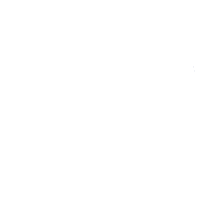 